Вопрос 1. Современный русский литературный язык. Понятие нормы и кодификацииЛитературный язык – это высшая форма существования языка. Имеет ряд признаков: 
1. Наличие сознательно установленных и поддерживаемых норм. Они отражены в словарях и грамматиках. 
2. Наличие письменности. 
3. Наддиалектный характер.
4. Полифункциональность (ЛЯ обслуживает все сферы жизни людей). ЛЯ противопоставлен: 
1. Территориальным диалектам
2. Социальным диалектам (жаргон)
3. Просторечиям (отклонениям от нормы). ЛЯ: кодифицированный (при официальном подготовленном общении) и разговорный (неофициальный, неподготовленное общение). Разговорная речь не является отклонением от нормы. Под современным языком может подразумеваться: 
1. Начиная с эпохи Пушкина (но с тех времен изменился словарный состав, пришли новые слова, ушли старые, изменились произносительные и грамматические нормы). 
2. С 20х гг. ХХ века. 
3. Начало XXI века. Норма – это система обязательных реализаций, принятых в обществе. Кодификация – это упорядочение языка, приведение его в единство, систему, целостный свод (кодекс), отвержение всего чуждого литературному языку и принятие всего, что его обогащает. С помощью кодификации устанавливаются нормы языка. Вопрос 2. Язык как система. Уровни языковой системы. Место фонетического уровня в языковой системе. Фонетика как раздел языкознания. Язык – это система знаков. Это целостное образование, состоящее из большого числа сложным образом связанных между собой и взаимообусловленных элементов. 
Особенность любой системы – свойства каждого из её элементов в значительной степени обусловлены характером их взаимоотношений с другими элементами данной системы. Язык также имеет многоуровневое строение, и для каждого яруса может быть выделена основная единица. 
Знаки – материальные объекты, используемые для обозначения какого-либо другого объекта, признака или ситуации. Уровни языковой системы – подсистемы языка, состоящие из однородных единиц, находящихся в иерархических отношениях с другими единицами языка. Уровни: 
1. Фонетический (фонемный)
2. Морфемный (морфологический)
3. Лексический 
4. СинтаксическийФункция фонетического компонента в системе языка состоит в звуковом кодировании текста при синтезе (говорении) и декодировании её при анализе (восприятии). Фонетика – раздел языкознания, изучающий звуковую сторону речевой коммуникации. Есть общая и частная, синхронная и диахроническая (история фонетических изменений). Задачи фонетики: 
1. Выявить набор звуковых средств языка 
2. Определить системные отношения между ними
3. Описать их функционирование в реальных речевых актах. Вопрос 3. Разделы фонетики и виды фонетических описанийФонетика делится на субстанциональную и лингвистическую. Субстанциональная фонетика состоит из 3х разделов: Артикуляционная фонетика – изучает анатомо-физиологическую базу артикуляции (речевой акт); объект - механизм речепроизводства. Перцептивная фонетика – исследует процессы слухового анализа; объект - механизм речевосприятия. Акустическая фонетика – изучает физические характеристики звуковых единиц; объект – звуковой сигналЛингвистическая фонетика (фонология) – наука, изучающая функции звуковых средств языка в связи с формированием значащих языковых единиц; объект – звуковая система языка. Виды фонетических описаний: Общие (универсальные) и частные (на базе конкретных языков)Синхронные (состояние фонетической системы на данный момент времени) и диахронические (исследование истории фонетических изменений). Фонетика СРЛЯ – частное синхронное описание. Вопрос 4. Фонетические единицы и фонетические признаки. Различные точки зрения на организацию фонетических единиц. По С.В. Князеву:Фонетические средства языка подразделяются на:
1. Фонетические единицы (линейные объекты)
2. Фонетические признаки (свойства)
3. Фонетические правила. Фонетические единицы: 
1. Сегментные – минимальные единицы звуковой системы: звук (конкретная единица в конкретный момент), звукотип (произносительное намерение, идеальный звук, существующий в сознании), фонема. 
2. Суперсегментные – состоят из сегментных единиц: слог, фонетическое слово, синтагма, фраза. Фонетические признаки: 
1. Сегментные (характеризуют сегментные единицы) – глухость/звонкость, твердость/мягкость, место/способ образования согласного и т.д.
2. Суперсегментные (распространяются на группу сегментов и организуют сегментные единицы в более крупные комплексы) – ударение, интонация. Признаки не могут существовать сами по себе без какого-либо носителя – фонетической единицы. Признаки не являются линейными сущностями (не следуют друг за другом), а образуют целые комплексы. Сегментные фонетические единицы не обладают значениями (не знаки), а лишь составляют знаковые единицы языка. Фонетические правила: фонологические (осознаются и могут регулироваться говорящим) и коартикуляционные (не осознаются и не могут контролироваться). Типы сущностей языковых единиц:1) единицы, которые хранятся в памяти (то есть составляют инвентарь или словарь соответствующего уровня) — например, фонемы и морфемы;2) образования, которые сами по себе не составляют инвентаря; в языке представлены не сами эти сущности, а лишь абстрактные типы или схемы, по которым они строятся (формируются) при построении высказывания — например, словосочетания и предложения и суперсегментные единицы.По Л.Л. Касаткину: Сегментные единицы – это разные отрезки речевого потока: звук, слог, фонетическое слово, синтагма, фраза.Суперсегментные (просодические) единицы – единицы, с помощью которых осуществляется объединение сегментных единиц в более крупные сегментные единицы: слоговость/неслоговость, ударение, интонация. Звуки объединяются в слова благодаря словесному ударению. Фонетические слова объединяются в синтагмы благодаря синтагменному ударению или интонации. Интонация и фразовое ударение служат для объединения синтагм во фразе. В структурном отношении в языке можно выделить два яруса, два уровня — низший и высший. Единицами (элементами) низшего уровня являются прежде всего звуки. Их отличительная черта состоит в том, что они сами по себе ничего не значат, не имеют значения и лишь используются для построения и различения материальных, звуковых оболочек единиц высшего уровня. Единицы низшего, звукового уровня имеют только одну сторону — материальную, они связаны лишь с планом выражения.Единицы высшего уровня имеют и какое-то значение, и какую -то материальную, звуковую оболочку, состоящую из элементов низшего уровня.Материальная оболочка морфем, слов, предложений создается из звуковых единиц. Система звуковых единиц языка образует его звуковую сторону. Различаются линейные звуковые единицы — звуки и нелинейные— ударение, интонация.Звуковая сторона русского языка представляет собой систему его звуковых единиц. Звуковые единицы языка разделяются на 1) линейные или сегментные и 2) нелинейные или суперсегментные (т. е. надсегментные, сверхсегментные).Линейные звуковые единицы языка—это звуки. Они называются линейными, так как располагаются в речи один за другим: нельзя сразу, одномоментно произнести два звука. Линейность речи наглядно обнаруживается при помощи любого вида записи. Типичный вид записи — обычное буквенное письмо. Можно отделить одну букву от другой, отчеркнуть её от слова, приписать, зачеркнуть, стереть и т. д.К суперсегментным (нелинейным) звуковым единицам принадлежат ударение и интонация. Главное их отличие от звуков заключается в том, что они не существуют отдельно от материальных оболочек языковых единиц, они характеризуют эти материальные оболочки в целом, как бы надстраиваются над ними. Поэтому суперсегментные элементы не могут быть произнесены отдельно, выделены из состава материальных оболочек слов или предложений.Синтагма – речевой фрагмент, на границах которого происходит смена просодического оформления. Членение речевого потока на синтагмы осуществляется путем оформления границ между ними и объединения слов внутри синтагмы при помощи интонации. Фонетическое слово – это отрезок речевой цепи, объединенный одним словесным ударением. Фраза – отрезок речи, объединенный особой интонацией и фразовым ударением и заключенный между двумя достаточно длительными паузами. Слог – минимальная суперсегментная единица. Вопрос 5. Фонетическая транскрипция. Русский и международный фонетический алфавит. Транскрипционные символы в теории Р.И. Аванесова, М.В. Панова, С.В. Князева, Л.Л. Касаткина. Транскрипция – это фиксация звучащей речи графическими средствами. Транскрипция может быть сегментной и суперсегментной (отражаются хар-ки суперсегментных единиц, напр., интонационное оформление синтагм). Правила построение фонетической транскрипции: 
1. Должен соблюдаться принцип взаимно однозначного соответствия между означающим и означаемым (неприемлемо двоякое обозначение одного и того же звукового явления, неприемлем принцип слогового письма. Вся информация о звуке содержится в одной графеме). 
2. Набор транскрипционных знаков должен быть открытой системой с неограниченными возможностями. Цель фонетической транскрипции – максимально точное отображение реального звукового качества сегментов. В ней отображаются звуки и/или звукотипы.Русская транскрипционный алфавит состоит из кириллицы и букв из других алфавитов. Близость к орфографии облегчает пользование транскрипцией в данном языковом коллективе, но ставит барьер между разными языками. Попытками преодолеть этот барьер явилось создание универсальных унифицированных систем транскрипции на базе латинского алфавита, первой из которых была транскрипция Международной фонетической ассоциации – International Phonetic Alphabet, принятая в 1925. На базе этой транскрипции была создана транскрипционная система Л.В. Щербы. Система IPA впоследствии неоднократно пересматривалась и уточнялась. Последний пересмотр в 2005г. Среди символов МФА 107 букв представляют согласные и гласные, 31 диакритический знак используется для их модификации, а 17 дополнительных знаков указывают на надсегментарные качества, такие как длина, тон, ударение и интонация.Буквы, выбранные для МФA, должны гармонировать с латинским алфавитом. По этой причине большинство букв являются либо латинскими, либо греческими, либо их модификациями. Некоторые буквы не являются ни тем, ни другим: например, буква, обозначающая гортанную остановку, ⟨ʔ⟩, первоначально имела форму вопросительного знака без точки и образована от апострофа. Базовый латинский алфавит был расширен за счет добавления прописных букв и скорописи, диакритических знаков и вращения. Звуковые значения этих букв связаны со значениями оригинальных букв.Однако ни одна из универсальных систем транскрипции не получила широкого применения в русской лингвистической практике. В самом деле, если при обозначении звуков русского языка следовало бы каждый раз соотносить их со звукотипами других языков, то едва ли не каждое буквенное обозначение «обросло» бы дополнительными знаками. Но универсальная унифицированная транскрипция полезна как «арсенал» знаков, которые могут понадобиться при описании новых фонетических фактов.В транскрипции используются два вида знаков: • буквенные, значение которых относительно конкретно, потому что каждая буква обычно соответствует определенному звукотипу;• диакритические - специальные условные знаки, употребляемые вместе с буквой (вверху, внизу, справа или слева от нее), образующие с ней единую транскрипционную графему и имеющие более общее, абстрактное значение дополнительного оттенка звучания.В практической транскрипции используется еще одна разновидность знаков, представляющая собой нечто среднее между буквой и диакритикой, - малые буквы, которые пишутся, как правило, в верхней части строки справа от основной. Они употребляются как диакритики и их называют «диакритическими буквами», но значение их вполне конкретно: они показывают оттенок звучания, соответствующий этой малой букве и называемый иногда «призвуком».Основные звукотипы обозначают буквами без диакритических знаков.Для обозначения основных звукотипов гласных используются буквы и ы е э а о у. В упрощенной транскрипции вместо двух знаков е и э употребляют иногда один знак: либо е, либо э.Краткие редуцированные гласные, которые произносятся в некоторых безударных слогах, принято обозначать буквами ъ и ь.ДИАКРИТИЧЕСКИЕ ЗНАКИ ДЛЯ ГЛАСНЫХ1. Ударение обозначается наклонной (справа налево) чертой над буквой гласного (для главного – акус, для побочного – гравис)2. Влияние мягких согласных на начальную и конечную фазу звуков [a], [o], [y] обозначается точками слева и справа над буквой гласного3. Повышение подъёма (сужение) артикуляции переднего гласного принято обозначать «крышечкой» над буквойгласного: [п'êт’].4. Лабиализованный характер редуцированного гласного обозначается «кружочком» справа над буквой гласного:[пъ•купат’]5. Назализация гласного, возможная в соседстве с носовыми согласными, в детализированной транскрипции может быть обозначена «тильдой» (~) над буквой гласного:    ~[нам]6. Долгота гласного, возникающая, например, при экспрессивном растягивании, обозначается горизонтальной чертой над буквой либо двоеточием справа7. Оглушение (шепотное произношение) гласных, возможное в заударных слогах, показывается «крышечкой» под буквой гласного 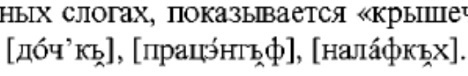 Согласные обозначаются соответствующими буквами, за исключением щ (ш:’) + j и γ.J – согласный звук перед ударным гласным в начале звукосочетаний я, ю, е, ё и и, о после ь – я, юг, бульон. Сам по себе обозначает мягкость звука.i (и-неслоговой) – слабый согласный, не может создать слог, но близок к гласной – аппроксимант.Ноль звука (й) в интервокальной позиции, перед гласным переднего ряда.γ – согласный звонкий задненёбный фрикативный (Господи, ага) + в результате озвончения х перед звонким шумным согласным (их бы).ДИАКРИТИЧЕСКИЕ ЗНАКИ ДЛЯ СОГЛАСНЫХ1. Мягкость обозначается апострофом справа у буквы [б'], [в']2. «Полумягкость» обозначается точкой справа вверху у буквы согласного. Полумягкими называются согласные без дополнительной артикуляции вообще - непалатализованные и невеляризованные [с•м’эх]3. Долгота согласных обозначается тем же способом, что и долгота гласных, если характер протекания согласного относительно однороден, что свойственно фрикативным, носовым и боковым согласным4. Оглушение сонорных согласных обозначается «крышечкой» под буквой - [п'отр], [вопл’]                                                    ^           ^5. Слоговое произношение согласных, возникающее иногда в результате выпадения гласного в беглой речи, обозначается «кружочком» под буквой согласного: [золтъм] (золотом)                                            •6. Основные фонемы <j> реализации - фрикативный согласный [j], аппроксимант [й] и «нуль», то есть отсутствие отдельного звука.7. Слитное произношение согласных, образующих единый артикуляционный комплекс без промежуточного размыкания артикулирующих органов, может быть обозначено «лигой» - дугой над буквами, относящимися к этому комплексу. Но это обозначение применяется в том случае, если в артикуляционном комплексе появляются особенности, отсутствующие при независимом произнесении звуков: так, в сочетаниях [тн], [дн], [бм], [пм] появляется так называемый «фаукальный», или носовой, взрыв; в сочетаниях [тл], [дл] -«латеральный», или боковой, взрыв (метла, обман, одна). 8. Имплозивность согласных (произнесение смычных без размыкания смычки) обозначается знаком + или > под буквой согласного: [брат]                                                                        >По Касаткину:Фонетическая транскрипция - необходимая при изучении фонетики особая запись звучащей речи, которая передаёт её более точно. Фонетическая транскрипция может основываться на разных алфавитах. Так, в основе международной фонетической транскрипции лежит латиница. В русской фонетике используется два основных варианта транскрипции: в основе одного из них буквы русского алфавита - кириллицы, в основе другого - латиница.Некоторые буквы алфавита в транскрипции не употребляются. Так, е, ё, ю, я в русской графике двузначны и могут читаться как сочетания звука [j] со следующим гласным, например, в начале слова и после гласной буквы - ель, ёж, юг, яма; после согласных звуков они читаются как один гласный звук-лес, мёд, дюйм.Знаки фонетической транскрипции ставятся в квадратные скобки.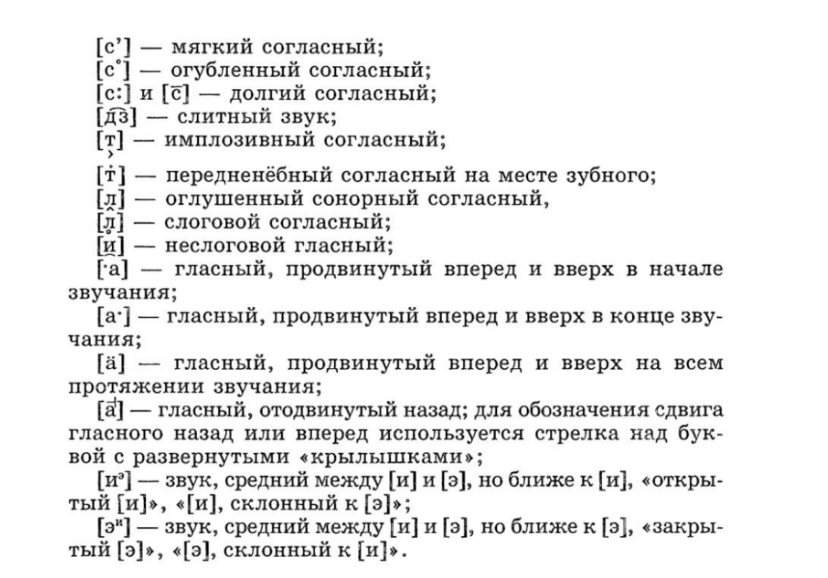 Ə – шва = ъᴧ - нелабиализованный о, реализация фонем о и а, в позиции первого предударного после твёрдого/ в абсолютном начале слова.По Аванесову:Из учебника Князева: Рекомендуемая здесь система транскрипции использует те способы обозначения звуков, которые были предложены Р.И. Аванесовым в книге «Русское литературное произношение» и в Орфоэпическом словаре русского языка. Образцы транскрипции текстов, которые даны в «Русском литературном произношении», отражают особенности старшей орфоэпической нормы, которые в современной речевой практике отходят на второй план, уступая младшей норме произношения, описанной в работах М.В. Панова и его учеников, а также в работах петербургских фонетистов. Однако Р.И. Аванесов учитывает также и новые нормы произношения с безударным [и], в котором совпадают ударные [а], [о], [е], [и], считая их принадлежностью «беглого» стиля произношения. Но наша речь становится все более «беглой», темп ее ускоряется, и тем самым укрепляются позиции иканья. Кроме того, транскрипции Р.И. Аванесова ориентированы на полный стиль пословного произнесения, о чем свидетельствует он сам: «В настоящей книге не рассматривается вопрос о произношении связного текста: в ней речь идет лишь о произношении каждого отдельного слова в этом тексте, или, точнее, о произношении фонетического слова, т. е. самостоятельного (знаменательного) слова с примыкающими к нему безударными служебными словами или частицам (например, на гору, на горе, не пойдёт ли, когда же). Объем вопросов, рассматриваемых в этой книге, лучше всего уясняется следующим образом: представим себе написанный текст с поставленными ударениями; вопрос о том, как он должен произноситься в пределах каждого слова в указанном только что смысле, и является предметом настоящего пособия». Живая разговорная речь может отличаться от чтения «написанного текста с поставленными ударениями», и такие отступления должны быть отражены в транскрипции (в особенности это касается произношения гласных в заударных слогах слова). Кроме того, абсолютно правомерно в транскрипции современного произношения следовать особенностям младшей орфоэпической нормы, если она свойственна говорящему.Фонетическая система, основанная на позиционных чередованиях как параллельных, так и пересекающихся, заключает в себе три плана и три аспекта. Первый из них является аспектом собственно фонетическим: кратчайшие звуковые единицы в нем рассматриваются с максимальным учетом всех их физиолого-акустических свойств и притом вне отношения к структуре языка, вне учета позиционных условий. Фонетическая транскрипция стремится обозначить на письме кратчайшие звуковые единицы языка во всем богатстве их реально произносимых физиолого-акустических свойств. Буква как элемент фонетической транскрипции является знаком реально произносимого звука со всеми его доступными анализу и фиксации свойствами.Второй аспект основан на рассмотрении кратчайших звуковых единиц в качестве фонем. Этот аспект исследования назван словофонематическим, так как исходным для него является слово в той или иной форме. Словофонематическая транскрипция передает на письме звуковую оболочку конкретного языкового факта,Третий аспект заключается в рассмотрении кратчайших звуковых единиц в качестве элементов морфемы, поэтому он назван морфофонематическим.Образцы транскрипции текстов, которые даны в «Русском литературном произношении» Аванесова отражают особенности старшей орфоэпической нормы, которые в современной речевой практике отходят на второй план, уступая младшей норме произношения, описанной в работах М.В. Панова и его учеников. Однако Р.И. Аванесов учитывает также и новые нормы произношения с безударным [и], в котором совпадают ударные [a], [o], [e], [и], считая их принадлежностью «беглого» стиля произношения. Кроме того, транскрипции Р.И. Аванесова ориентированы на полный стиль пословного произнесения. Символы по Панову (это все неточно, просто иметь в виду): При изучении звуковой стороны языка для передачи звучания слов приходится прибегать к специальному фонетическому письму, основанному на том, что определённым значком передается всегда один и тот же звук. Такое письмо называется фонетической транскрипцией. Русская фонетическая транскрипция использует в основном буквы русского алфавита, за исключением я, е, ё, ю, щ. 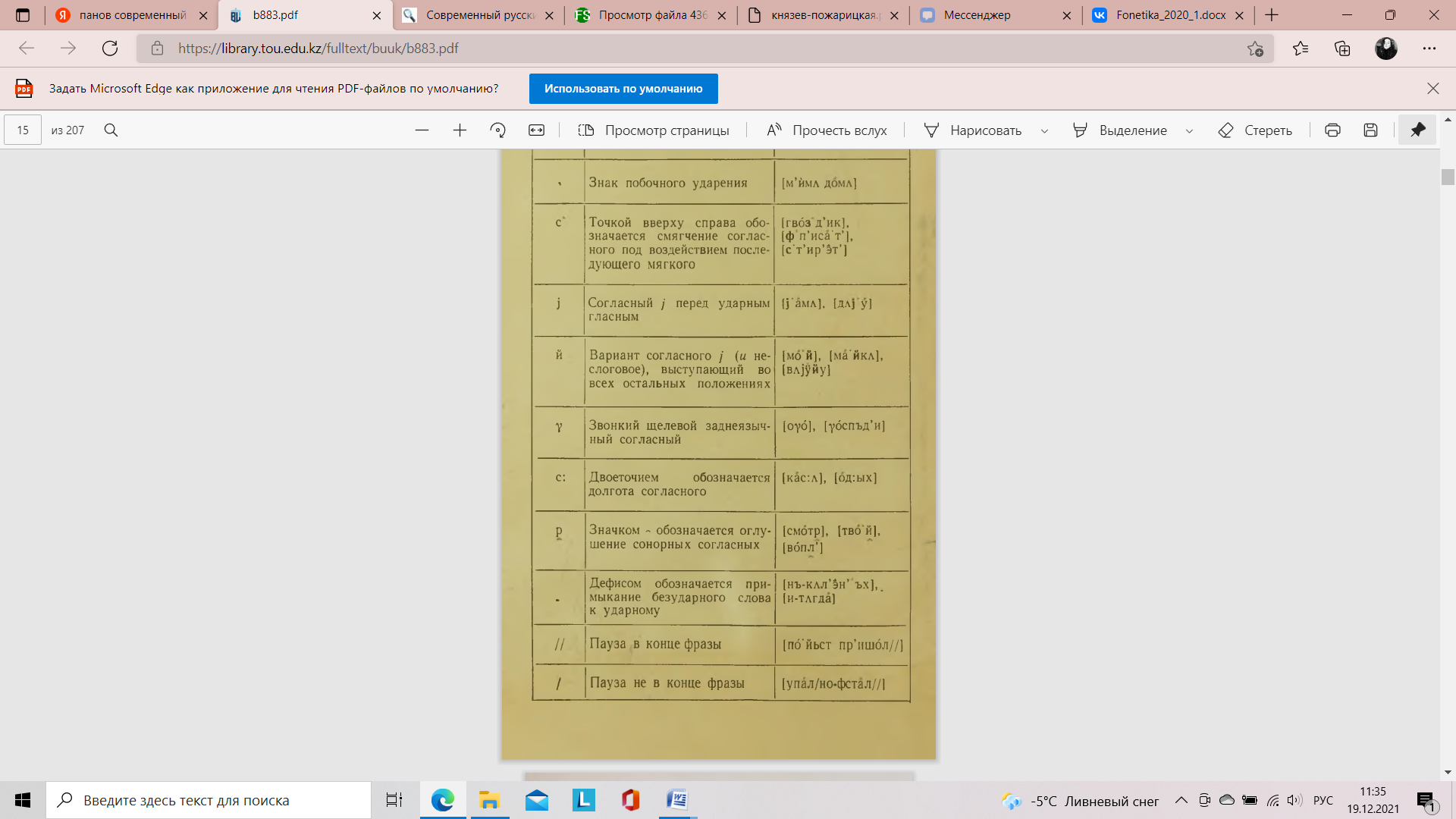 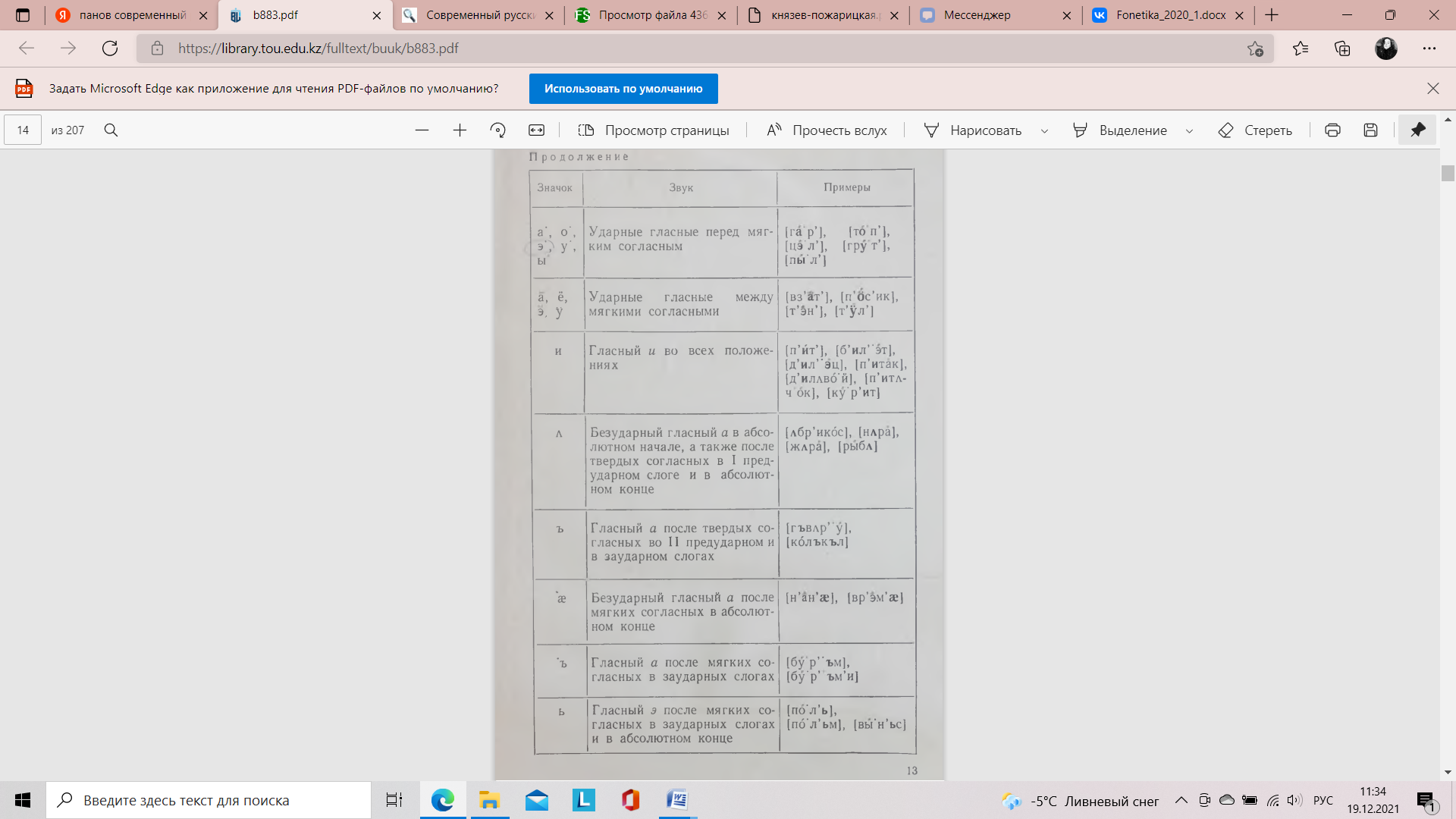 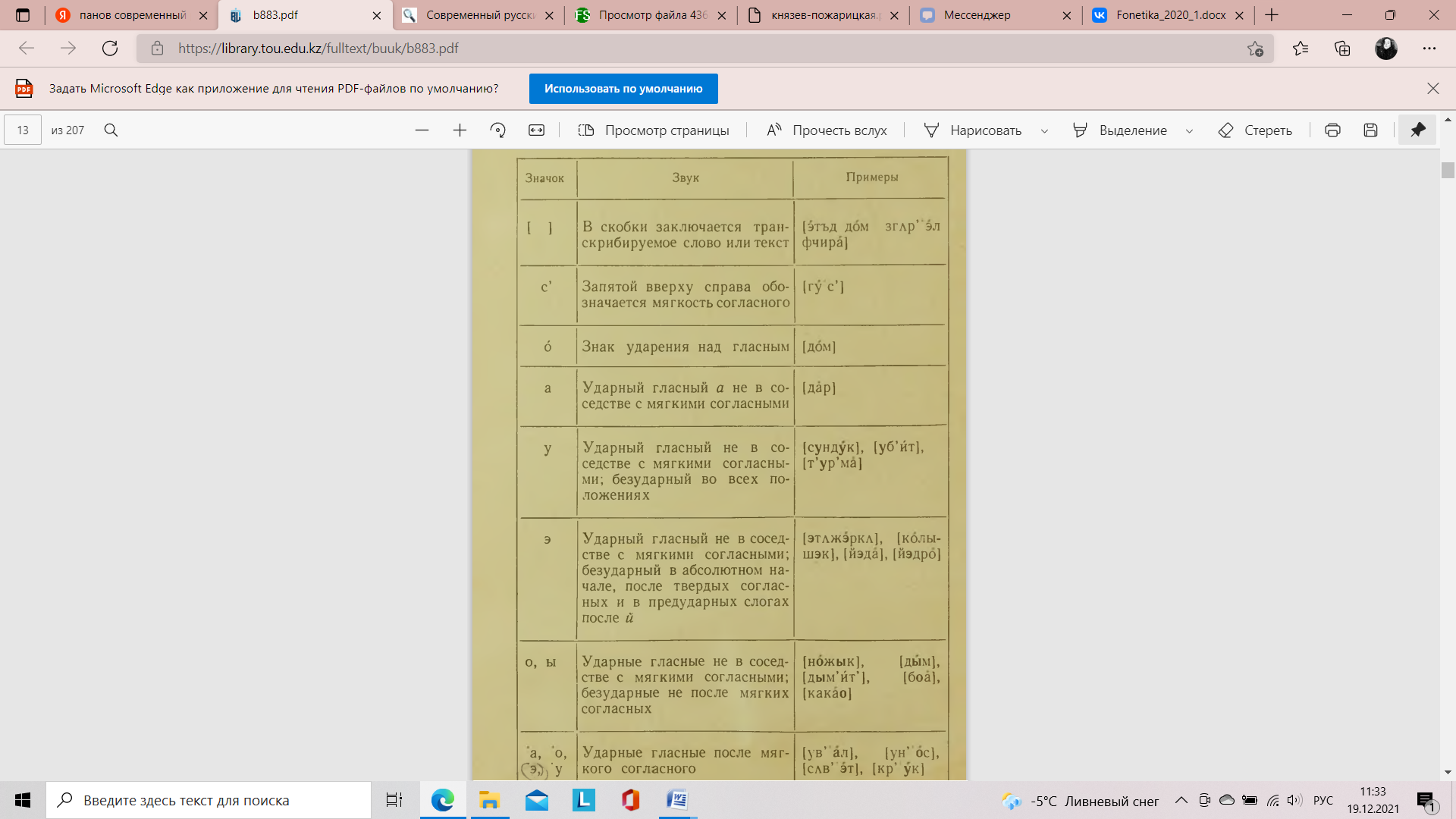 Вопрос 6. Редукция. Формула А.А. ПотебниРедукция – это сдвиг артикуляции гласного по направлению к центру вокалического пространства, к положению нейтральной речевой позы (уч. Князева)Редукция гласных в той или иной степени связана с изменением качества звуков. Количественная редукция – редукция, которая не связана с меной звукотипа (т.е. редукция 1 степени). Она заключается в сокращении длительности гласного (по ср. с длительностью того же гласного под ударением) и, как следствие, в незначительном смещении артикуляции по направлению к центру вокалического пространства. 
Долгота и сила. Качественная редукция – редукция, при которой происходит мена звукотипов. Отличие в тембре. В РЯ качественно-количественная редукция. Звук У не редуцируется (раньше не редуцировался И). В 1-м предударном слоге все гласные характеризуются слабо выраженной редукцией – это 1 степень редукции. В первом предударном слоге могут быть звуки а, и, ы, у. Такая же степень редукции в абсолютном начале слова. В других безударных слогах - более сильная редукция, 2й степени. Она требует введения особых буквенных знаков – неалфавитных ь и ъ. Ударные гласные – это гласные полного образования, безударные – редуцированые.Ъ – краткий гласный среднего ряда, среднего подъёма (он нейтральный), это краткий вокальный переход от одного согласного (твёрдого) к другому. В этом звуке может реализоваться практически любой гласный. Ь – краткий гласный передне-среднего ряда средне-верхнего подъёма, который может быть результатом редукции любого гласного после мягкого согласного. Формула А.А. Потебни: (2)12311У ударного слога (может реализоваться в [а], [о], [ы], [и], [э], [у]) сила в 3 единицы, у первого предударного и у абсолютного начала слова – 2 единицы (1 степень редукции) ([а], [и], [ы], [у]), у остальных – 1 единица (2 степень редукции) ([ь] [ъ] [у]).Дополнительные условия (по Касаткину):
1. Неприкрытый слог = 1 предударный ([нъабарОт] – 1223, [Аист] - 32). 
2. Сила заударного конечного открытого слога колеблется, она может равняться 1 и 2 единицам ([шАпкъ] – 31 или [шАпка] - 32). Вопрос 7. Речевой аппарат и механизм образования голоса.Речевой аппарат – это анатомо-физиологическая база артикуляции и механизм речепроизводства; совокупность органов, необходимых для производства речи. Речевой тракт – это пространство, в котором может осуществляться артикуляция. Артикуляция – работа органов речепроизводства, в результате которой появляются звуки; согласованное движение органов речи, придающее речевому тракту конфигурацию для производства определенного звука, происходит в ротовой полости. Речевой аппарат состоит из 3 этажей: Легкие, бронхи и трахея. Здесь зарождается воздушная струя, которая затем поднимается – этап инициации. Гортань (хрящи + голосовые связки). Происходит преобразование воздушного потока – этап фонации. При молчании и глухих согласных струя проходит между расслабленными связками. При остальных – струя колеблется между сближенными напряженными связками и появляется голос (тон). Надгортанные полости (ротовая и носовая) – этап артикуляции, придание речевому тракту определенной кофигурации. Воздушная струя может быть непреобразованной (гласные звуки) и преобразованной (согласные звуки). Шум образуется на 3 этаже речевого аппарата в результате трения органов и преодоления воздушной струёй препятствия. Органы ротовой полости: активные (язык, нижняя губа, увула) и пассивные (зубы, верхняя губа, нёбо (альвеолы)). Соотношение тона и шума в разных звуках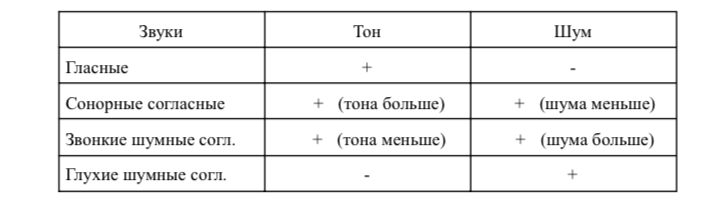 Этапы образования звука: Экскурсия (подготовка органов артикуляции)Выдержка (собственно артикуляция)Рекурсия («отдых», выдох после артикуляции)Вопрос 8. Гласные и согласные звуки. Звук речи - это минимальная единица звуковой цепи, являющаяся результатом определённой артикуляционной деятельности и обладающая специфическими акустическими и перцептивными свойствами. [С.В. Князев]Все звуки делятся на 2 класса - согласные и гласные. Их отличия:Главное: наличие у согласных и отсутствие у гласных препятствия в надгортанной полости. То есть: наличие у согласных и отсутствие у гласных шума. У гласных непреобразованная воздушная струя. Точная локализация мускульного напряжения у согласных и отсутствие локализации у гласных. Возможность у гласных и невозможность у согласных слогообразования (в РЯ). Согласные делятся на шумные и сонорные. У шумных глухих нет голоса, есть шум, у остальных есть и шум, и голос. У звонких шумных шума больше чем голоса, у сонорных больше голоса, чем шума. Сонорные занимают промежуточное положение между гласными и шумными согласными (Князев): 
1. И преграда, и условие для прекращения шума
2. При артикуляции боковых создаются проходы для обхода преграды
3. Преграда образуется на очень короткое время. Аппроксиманты – звуки, при артикуляции которых формируется настолько незначительное сужение, что шум образуется только при отсутствии голоса (и неслоговой, по Князеву – л является разновидностью аппроксимантов, так как при их артикуляции фрикативного шума обычно не возникает; аппроксимант – разновидность согласного по способу артикуляции)Вопрос 9. Артикуляционная классификация гласных.Гласные звуки характеризуются отсутствием шума, наличием только голоса, возможностью слогообразования и отсутствием локального мускульного напряжения в ротовой полости при артикуляции. Для характеристики гласного звука используют следующие (дифференциальные) признаки: (Ударный или безударный)Ряд (передний, передне-средний, средний, задний – горизонтальное положение языка, степень его смещения вперед/назад)Подъем (верхний, верхне-средний, средний, нижний – вертикальное положение языка, степень его смещения вверх/вниз, минимальное расстояние между верхней точкой языка и небом)Лабиализация (или ее отсутствие) – огубленностьПо положению языка во рту гласные образуют своеобразный треугольник или трапецоид. Дополнительные артикуляционные признаки гласных: Длительность (не дифф. признак: в одном и том же положении относительно ударения гласные не различаются, а сверхкраткие – только редуцированные) – в РЯ зависит от ударенияОднородность/неоднородность: 
• монофтонг (звуки РЯ)
• дифтонг – гласный звук, состоящий из равных компонентов. В РЯ НЕТ ДИФТОНГОВ. (напр., в немецком ei)
• дифтонгоид - звук, состоящий из 2х неравных компонентов (звуки с призвуками, до/после мягкого согласного) (мята, бродяга)
• полифтонгоид – звук, состоящий из нескольких неравных компонентов, из которых обычно один преобладает (гласный между мягкими согласными) (пять)Напряженность/ненапряженность (характеризуется максимальной степенью смещения языка из нейтрального положения. Напряженными в РЯ являются ударные, а ненапряженными – безударные. Вопрос 10. Артикуляционная классификация согласных.Согласные – звуки, образующиеся путем преодоления воздушной струёй преграды в ротовой полости при артикуляции. Артикуляционная классификация согласных осуществляется по следующим признакам: Глухость / звонкость (шумный/сонорный): парный/непарныйТвердость / мягкость: парный/непарныйМесто образованияСпособ образования (Касаткин не относит дрожащие звуки к смычным – у него они отдельно, у Князева Л и Йот вынесены в отдельную группу аппроксимантов)Дополнительная артикуляция согласных: Палатализация – смещение тела языка к твердому нёбу, вперед и вверх. Палатализованы все мягкие, кроме йота, для которого это основная артикуляция (она палатальный). Веляризация – смещение тела языка назад и вверх, к мягкому небу. Твердые заднеязычные (к, г, х) – велярные. Лабиализация – возникает у согласных, стоящих перед лабиализованными гласными. Рекурсия согласного накладывается на экскурсию гласного. Вопрос 11. Акустическая классификация звуков.Акустическая классификация звуков - универсальная классификация, построенная на учёте различных акустических параметров. (+ см. презентацию)С акустической точки зрения звуки речи характеризуются следующими признаками: высотой, силой, тембром, длительностью.● Высота звука зависит от количества колебаний голосовых связок (Герц). Голосовые связки производят звуки от 40 до 1700 Гц. Например, бас начинается обычно с 80 Гц, а сопрано определяется в 1300 Гц. Собственная частота колебаний барабанной перепонки - 1000 Гц. Поэтому самые приятные для человека звуки - шум моря, леса - имеют частоту около 1000 Гц.● Сила звука (громкость, интенсивность) зависит от амплитуды колебаний голосовых связок (децибелы). Неравномерное колебание создаёт шум.● Тембр звука зависит от соотношения тона и шума и наличия дополнительных тонов (обертонов), это своеобразная окраска звука, создаваемая обертонами. Тембр позволяет отличать один звук от другого, различать звуки различных лиц, мужскую или женскую речь. Тембр у каждого человека строго индивидуален и уникален● Длительность звука, т.е. время колебания измеряется в миллисекундах.Акустическая классификация строится на звуковых (акустических) признаках (Якобсон, Фанта, Халле). Для русского языка оказываются существенными девять парных акустических признаков:1) Вокальность—невокальность.Вокальность – свойство звуков, которые образуются только с участием голоса или с преобладанием голоса (гласные, сонорные и Й); когда образуются невокальные, свободного прохода для воздушной струи ни в ротовой, ни в носовой полости нет. К вокальным - гласные и сонорные согласные. Шумные согласные — невокальные. 2) Консонантность—неконсонантность.Признак консонантности связан с общим уровнем энергии в спектре: звуки со слабым уровнем (типа амплитуда) – консонантны, а с высоким – неконсонантны. 
Неконсонантные — все гласные. Консонантные — все согласные: и сонорные, и шумные.  При произношении согласных в ротовой полости появляется препятствие, которое и «гасит» силу звука. 3) Высокая тональность—низкая тональность.Высокий звук — с большой частотой колебаний, низкий — с малой частотой. 
Высокие звуки — это гласные переднего ряда (и э), передне- и среднеязычные согласные [j]. Низкие звуки — все остальные, т. е. гласные непереднего ряда, согласные губные и заднеязычные. 4) Диффузность—компактность.Компактность звука определяется относительной близостью усиленных составляющих друг к другу и одновременно к центру спектра (1000 Гц). Диффузные звуки не обладают этим качеством.Диффузные - гласные верхнего подъема, губные и зубные согласные (д,т,н,п,б,ф,м).
Компактные (недиффузные) звуки: гласные неверхнего подъема, согласные передне-, средне-, задненёбные (т.е. все нёбные).  5) Бемольность—небемольность.Бемольный звук (огубленный) — пониженный (понижение характеристик в спектре); по крайней мере одна из формант у него понижена, сравнительно с небемольным звуком. Бемольные – лабиализованные гласные и стоящие перед ними согласные. 6) Диезность—недиезность.Признак диезности связан с более высоким положением в спектре одной или нескольких областей усиления энергии
Диезные — мягкие согласные, гласные переднего ряда и гласные между мягкими согласными. Все твердые согласные и непередние гласные недиезны. 7) Прерванность—непрерывность.К прерывным относятся все смычные, кроме носовых. Остальные (все гласные, согласные щелевые, а также все носовые) — непрерывные. У прерванных присутствует резко оборванный край волны, которому предшествует период полного молчания. У непрерывных этого нет.8) Резкость—нерезкость.К резким в русском языке относятся немногие звуки: [ц—ч’— р — р ’], т. е. аффрикаты и дрожащие. Все прочие — нерезкие. Резкие – с явно выраженной неоднородностью спектра. При их произношении на пути воздушной струи возникает сложное препятствие. У аффрикат: надо прорвать плотное смыкание, а затем пробиваться сквозь щель. У дрожащих: преграда — барабанящий кончик языка, он то создает преграду воздушной струе, то пропускает ее. Сложная преграда рождает сложные воздушные течения, с турбулентными заворотами, когда часть воздуха, загибаясь, идет поперек общего потока.9) Звонкость—глухость.
К звонким относятся все вокальные звуки (гласные + сонорные), а также звонкие шумные («подвокаленные»). Звонкие звуки имеют в спектре самую низкую интенсивную составляющую (до 300 Гц), которая соответствует основному тону звука. Этот тон создается колебаниями голосовых связок.Достоинства акустической классификации: 
а) характеризует звуки прямо, а не косвенно, исходя из акустических признаков, а не артикуляции, которая может отличаться
б) строго дихотомична (раздвоение, то есть отнесение звука к тому или иному типу)
в) отражает реальные звуки человеческого языка
г) хорошо корреспондирует с артикуляционной, соответствие обнаруживается при описании акустических признаков
д) разрушает стену между гласными и согласнымиУязвимость классификации (опровержения): 
а) если окажется, что какой-то из признаков недихотомичен, это поставит новые теоретические проблемы (но не приведет к краху)
б) даже если бы у акустической и артикуляционной классификации не было бы соответствий, это не опровергало бы ни одну из классификаций. Вопрос 12. Однородные и неоднородные гласные звуки. Однородность/неоднородность: 
• монофтонг – состоит из одного компонента (звуки РЯ)
• дифтонг – гласный звук, состоящий из равных компонентов. В РЯ НЕТ ДИФТОНГОВ. (напр., в немецком ei)
• дифтонгоид - звук, состоящий из 2х неравных компонентов (звуки с призвуками, до/после мягкого согласного) (бродяга)
• полифтонгоид – звук, состоящий из нескольких неравных компонентов, из которых обычно один преобладает (гласный между мягкими согласными) (пять)Вопрос 13. Место и способ образования согласныхМесто артикуляции – это локализация преграды в речевом тракте. Оно описывается по активному и пассивному органам. (Князев)
Активные органы: нижняя губа, язык (передняя, средняя, задняя части), увула. 
Пассивные органы: верхняя губа, верхние зубы, альвеолы (обычно + передняя часть нёба), нёбо (передняя, средняя, задняя части). Согласные одного места образования называются гоморганными. Способ артикуляции – это характеристика препятствия и способа её преодоления (Касаткин). Способы артикуляции согласных: смычка и щель (фрикативные). Фрикативные бывают срединными и боковыми, смычные бывают взрывными, аффрикатами, носовыми и дрожащими. Таблица по классификации согласных:Вопрос 14. Ассимиляция, диссимиляция и прочие фонетические процессыПричины изменений фонетических единиц в потоке речи: 
1. Произносительные правила и нормы (ассимиляция, оглушение и пр.)
2. Моторная программа (аккомодация (см. вопрос 15), коартикуляция и т.д.) Ассимиляция – явление контекстного изменения фонетических единиц, при котором один из сегментов полностью или частично уподобляется другому по одному или всем признакам. Ассимиляция происходит только между сегментами одного класса (согл+согл, глас+глас). Классификация ассимиляций: 1. Полная (по всем признакам)/неполная (ср. без шума [б‘иш_шУмъ] и без кошки [б‘ис_кОшк‘ь]); 
2. Контактная/дистантная (ср. без шума и покупать [пукупАт‘], от вдовы [ад_вдавЫ]); 
3. Регрессивная/прогрессивная. В ЛРЯ прогрессивная почти не встречается. Прогрессивная есть в диалектах. (ср. без шума, где ш влияет на з, и Ванька, где н‘ влияет на к [вАн‘к‘а] (диалект)); 
4. По признаку (глух/звон, место, способ и т.д.)Диссимиляция – это контекстное изменение фонетических единиц, при котором один из сегментов расподобляется с другим по одному или нескольким признакам. Осуществляется между сегментами одной природы. Пример: мягкий, лёгкий. гк‘ - кк‘ - к‘к‘ - х‘к‘ (контактная регрессивная диссимиляция по способу образования + ассимиляция по голосу и мягкости; диссимиляция произошла после 2х ассимиляций). Виды диссимиляций: см. виды ассимиляций. Результаты ассимиляций и диссимиляций хорошо осознаются носителями языка и ведут к образованию нового звукотипа. Они могут контролироваться говорящим (например, мы можем в первом слоге слова вода намеренно произнести о). 
Это явления лингвистического, языкового уровня, они задаются правилами сочетаемости (дистрибуции) фонетических единиц в языке. В процессе порождения высказывания правила ассимиляции действуют до правил коартикуляции. Прочие фонетические процессы: в их основе так или иначе лежат ассимиляция и/или диссимиляция1. Диэрезы (выкидки) – честный, солнце, сердце, скучно, что (исчезает смычка). 
2. Эпентезы (вставки) – какаво, радиво. 
3. Протезы (надставки) – вострый, восемь. 
4. Метатезы (перестановки) – тарелка/teller/talir, табуретка/тубаретка2,3,4 – как правило, встречаются в просторечиях. Вопрос 15. Понятие аккомодацииАккомодация – одновременное осуществление артикуляционных движений, относящихся к разным артикуляционным жестам. Аккомодация может считаться синонимом коартикуляции. Коартикуляция – это приспособление друг к другу разных артикуляций. Но термин коартикуляции шире, чем аккомодация – он может относиться и к взаимодействию единиц одной природы.Аккомодация облегчает переход от одного звука к другому. В РЯ гласные аккомодируют (подчиняются) согласным (см. слова пять, мять, линять и т.д.) Аккомодация (коартикуляция) – явление собственно фонетического, речевого уровня, она задается моторной программой высказывания и не ведет к образованию нового звукотипа, поэтому ее результаты плохо осознаются носителями языка, не могут контролироваться говоряцими. Вопрос 16. Слог. Структура слога в русском языке. Основные теории слогоделения.Слог – минимальная суперсегментная единица. Слог относится к просодическим единицам, которые сами по себе не составляют инвентарь или словарь соответствующего уровня. В языке представлены не сами эти сущности, а лишь абстрактные типы, схемы, по которым они строятся при построении высказывания. Мы храним в памяти не все существующие слоги, а их возможные типы, т.к. РЯ не слоговой язык.Слог состоит из обязательного слогового элемента (в РЯ это гласный) и факультативных элементов (согласные). 
Слоговой элемент слога – ядро (вершина)
Часть слога, предшествующая ядру – инициаль. 
Постъядерная часть – финаль. 
Ядро + финаль = рифмаТипы слогов: неприкрытый открытый (нет финали, нет инициали), прикрытый открытый (есть инициаль, нет финали), неприкрытый закрытый (нет инициали, есть финаль), прикрытый закрытый (есть инициаль, есть финаль). Функции слога: 
1. Является минимальной единицей порождения и восприятия речи
2. Служит полем реализации ударения и фразового акцента 
3. Является способом организации сегментных единиц в речевой цепи, то есть реализует их сочетаемость друг с другом (дистрибутивная функция)
4. Является единицей речевого ритмаПризнаки слога – фонетические (универсальные) и фонологические (определяются системой конкретного языка). Фонетические признаки слога: Является минимальной произносительной единицей, в речи он выступает как целый артикуляционный комплекс Является минимальной единицей, внутри которой действуют правила коартикуляции Слог – минимальный звуковой отрезок, на который приходится нарастание и спад величины воздушного потока. Сонорность – относительная громкость сегмента, обратно пропорциональная величине сужения в речевом тракте при артикуляции этого сегмента (чем больше сужение, тем меньше сонорность). Вершину слога всегда образует сегмент с наибольшей звучностью. Шкала сонорности (наша, расширенная): Гласные нижнего подъема Гласные среднего подъема Гласные верхнего подьъема Аппроксиманты Плавные согласные Носовые согласные Фрикативные согласные Аффрикаты Взрывные согласные (звонкие сонорнее глухих) Пауза Основные теории слогоделения1. Сонорная теорияЭта теория, сформулированная на русском материале Р.И. Аванесовым и подробно разработанная в трудах М.В. Панова, основывается на двух предположениях.1. В современном русском литературном языке все неконечные слоги являются открытыми, за исключением тех случаев, когда имеется интервокальное сочетание «сонорный + шумный» — в этом случае сонорный закрывает предшествующий слог: пар-та.2. Неначальный слог всегда строится по принципу восходящей звучности, начинаясь с наименее звучного сегмента. Вершину слога всегда образует сегмент, обладающий большей звучностью.Шкала сонорности Аванесова и Панова: 4 гласный
3 сонорный
2 звонкий шумный
1 глухой шумный
0 паузаТолько конечный слог может быть закрыт шумным согласным (приходится присоединять одинокий шумный к гласному); внутри слова слог может быть закрыт только сонорным и только в том случае, если после сонорного следует шумный согласный. Стар – ший2. Теория имплозии/эксплозии Эту теорию, созданную Ф. де Соссюром, применил к русскому языку А.М. Сухотин. Согласно этой теории, основанной на артикуляционном критерии, слогом называется звукосочетание, произнесенное одним выдыхательным толчком. При этом «каждый звук может произноситься и имплозивно („смыкательно") и эксплозивно („размыкательно") Слогораздел — там, где имплозия сменяется эксплозией». Эксплозивный - широта артикуляции меньше, чем в следующем. Имплозивный - широта артикуляции больше, чем в следующем. Эта теория позволяет объяснить двусложность случаев типа букв, но при этом слишком часто предсказывает лишние слоги в случаях типа икс, сто. 3. Теория мускульного напряжения (динамическая теория). Л.В. Щерба разработал эту теорию. Согласно ней, слогом называется часть речевого потока, начинающаяся с усиления и кончающаяся ослаблением. При этом Л.В. Щерба считает необходимым разграничивать три типа согласных — 1) сильноконечные, которые образуют начало слога (ты, да, голова) 2) сильноначальные, которые образуют конец слога (он, ус) и 3) двухвершинные, которые разбиваются слогоразделом (кас-са).Правила слогоделения:1) все одиночные интервокальные согласные являются сильноконечными, то есть слогораздел проходит перед ними: го-ло-ва2) [j] перед любым согласным является сильноначальным, то есть всегда закрывает слог: тай-на, май-ка и т. п.;3) в группе «шумный + сонант» шумный всегда является сильноконечным и слогораздел проходит перед ним: мы-сли, па-трон;4) в группах «шумный + шумный», «сонант + сонант» и «сонант + шумный» слогоделение зависит от места ударения: если ударный гласный предшествует сочетанию, то первый согласный консонантного сочетания (всегда только один вне зависимости от числа сегментов в группе) является сильноначальным и закрывает слог: ут-ка, кош-ка, если же ударение находится на последующем слоге, то вся группа согласных ка-ртон, э-ксплуатация.Недостатки теории: экспериментальных данных, подтверждающих наличие сильноначальных и сильноконечных согласных, не существует. Нет и доказательств того, что место слоговой границы в СРЛЯ зависит от ударения.4. ​Теория открытого слога Л. В. Бондарко.Предшествующий согласный сильнее влияет на гласный, чем последующий. Согласно этой теории, единственным принципом слогоделения признается принцип открытого слога. Так, в соответствии с этой концепцией, слово дом членится на два открытых слога: до-м. Тот факт, что коартикуляция в сочетании ГС выражена слабее, чем в сочетанни СГ, означает не отсутствие закрытых слогов, а только то, что инициаль теснее связана с ядром, чем финаль. То есть это не дает нам права делить по этой теории по слогам.Недостатки теорий: Все теории, во-первых, исходят из того, что характер слогоделения в каждом конкретном случае уже известен заранее и является единственным, никаких вариантов слогоделения не допускается; во-вторых, все они строятся на каком-либо одном критерии слогораздела, один изолированно применяемый принцип не позволяет правильно предсказать место слоговой границы во всех конкретных случаях. Они не объясняют того факта, что членение одной и той же звуковой последовательности может быть различным для разных носителей СРЛЯ (а часто и один носитель языка допускает различные варианты слогоделения). Князев же предлагает теорию оптимальности. Вопрос 17. Теория оптимальностиВ отличие от других теорий слогоделения, теория оптимальности С.В. Князева основывается не на одном универсальном принципе, а выстраивает принципы в иерархию: Дистрибутивный принцип: в начале слога допускаются только те сочетания согласных, с которых может начинаться слово (бег-ство, а не бе-гство). Принцип восходящей звучности: звуки в слоге располагаются от менее звучного к более звучному в инициали (звучность возрстает), в финали происходит спад звучности (бегс-тво, а не бег-ство). Принцип открытого слога: открытый слог приоритетнее закрытого, интервокальное сочетание согласных отходит к следующему слогу. (Принцип максимального объема инициали: в позиции между гласными максимальное количество согласных отходит к следующему слогу)Принцип дисперсии сонорности: в инициали происходит резкое возрастание звучности, а в финали плавный спад (элементы инициали не должны находиться рядом на шкале сонорности). Начало мб «тра», а финаль «аст». Эта иерархия не произвольная. Принцип открытого слога не может быть высшим по рангу, так как в этом случае все слоги были бы открытыми, в то время как закрытые (в том числе и неконечные) слоги в СРЛЯ все же существуют (лам-па и т. п.). Не может быть высшим по рангу и принцип восходящей звучности, так как не любое сочетание согласных, удовлетворяющее ему, может начинать слог (например, [тн]: слогоделение пя-тно вряд ли возможно). Не может быть основным и принцип дисперсии сонорности, так как слоги, нарушающие его, тоже представлены в русском языке очень широко (снег, вход, квас и т. п.). Таким образом, единственным принципом, который никогда не нарушается в русском языке, является дистрибутивный принцип. Приведем пример алгоритма слогоделения согласно теории оптимальности:Возможные варианты слогоделения: кош-ка, ко-шка. Дистрибутивный принцип допускает оба варианта (слова может начинаться с сочетания [шк], например, школа). Принцип восходящей звучности не допускает второй вариант (ко-шка), так как ш более звучный, чем к (фрикативный более звучный, чем взрывной). Правильный вариант слогоделения: кош-каДругой пример: лам-па и ла-мпа. Дистрибутивный принцип не допускает второй вариант (ла-мпа), так как в русском языке слово не может начинаться с сочетания [мп]. Правильный вариант слогоделения: лам-па.Вопрос 18. Русское ударение: основные характеристики. Клитики и фонетическое слово.Ударение – это выделение в речи той или иной единицы в последовательности однородных единиц при помощи просодических средств.
Акцентология – раздел лингвистики, изучающий природу и функционирование ударения.  В зависимости от того, с какой единицей оно соотносится, различают ударение:
• словесное (выделение одного из слогов в слове, выделяется ядро (центр) фонетического слова);
• фразовое или синтагматическое (выделение одного — обычно последнего — слова во фразе или синтагме);
• логическое (смысловое выделение одного из слов во фразе или синтагме).Функции ударения: 
1. Кульминативная – обеспечение цельности и отдельности слова путем выдедения его вершины. 
2. Сигнификативная – различение идентичных сегментных последовательностей. 
3. Демилитативная – как показатель границ слова. Физическим носителем ударения является слог. Фонетические параметры (корелляты) ударения: 
1. Интенсивность (динамика) – динамическое ударение
2. Длительность – количественное ударение (за счет сокращения длительности безударных)
3. Тембр гласного – качественное ударение (безударные гласные отличаются от ударных в тембре, например редуцируются). 
4. Повышение частоты основного тона (тональное выделения слога) – музыкальное ударение
Чаще всего два или несколько фонетических параметра ударения объединяются в сложный просодический признак. Ударный гласный в РЯ выделяется большей длительностью и силой голоса, а также особым тембром, поэтому ударение русского языка часто относят к количественно-динамическому либо к чисто динамическому (экспираторному). Однако экспериментальные исследования показали, что интенсивность в СРЛЯ почти не участвует в формировании словесного ударения, а ее распределение в слове подчинено закономерностям фразового уровня.Основными фонетическими коррелятами ударения в современном русском литературном языке служат длительность и спектральные характеристики гласных. По этим параметрам в СРЛЯ выделяется двухкомпонентное просодическое ядро слова, состоящее из ударного и 1-го предударного слогов. Два эти слога отчетливо противопоставлены всем другим слогам (только в этих слогах невозможны сверхкраткие редуцированные гласные [ъ] и [ь])Ударный и 1-й предударный слоги могут быть отчетливо противопоставлены друг другу только по длительности и только в словах, на которых реализуется фразовый акцент. В словах, которые не несут фразового акцента, спектральные характеристики ударных гласных приближаются к характеристикам гласных первого предударного слога акцентированных слов. В словах, содержащих два абсолютно идентичных гласных, носители СРЛЯ в качестве ударного всегда воспринимают второй.Ритмическая схема слова, содержащего просодическое ядро, была описана при помощи «формулы Потебни»: (2)1231. У ударного слога максимальная степень выделенности. Ударение в РЛЯ является качественно-количественным. Гласный ударного слога отличается от безударных гласных как большей четкостью артикуляции гласного, так и большей длительностью (большая напряженность речевого аппарата).Качество гласных в значительной степени определяется их длительностью. В ударной позиции гласные представлены в своем полном виде. В других позициях происходит сокращение длительности гласного и возникает явление, которое шведский фонетист Б. Линдблом назвал «недострел». Оно состоит в сокращении треугольника гласных в направлении центра в безударных слогах, причем в русском языке существует две ступени этого сужения, что дает три вокалических треугольника:1) самый крупный (внешний) треугольник, соответствующий положению языка при произношении ударных гласных (а и э о у ы);2) средний, отражающий положение языка при артикуляции гласных 1-го предударного, начального неприкрытого и конечного открытого слогов (а, и, у, ы);3) самый маленький (внутренний) треугольник, соответствующий положению языка при произношении гласных других безударных слогов (ъ, ъ, ъ°=у)Князев: структурные типы ударения: ударение может быть свободным (падать на любой слог) и связанным (на определённый слог). Связанное ударение может быть фиксированным (всегда маркирует один и тот же слог в слове) и ограниченным (место реализации ударения зависит от каких-либо причин – арабский).По отношению к морфологической структуре выделяют подвижное и неподвижное (не изменяется при словоизменении). Схема распределения ударений в словоформах одного слова называется акцентной кривой, а слова с одинаковыми акцентными кривыми объединяются в акцентные парадигмы. В русском языке свободное (разноместное) ударение. Это значит, что оно может падать на любой слог слова и на любую морфему. В русском языке большая часть слов (96%) имеют неподвижное формообразовательное ударение, однако подвижным обладают наиболее употребляемые слова. Кроме главного ударения, некоторые слова имеют и побочное ударение. Есть несколько пониманий этого термина: 
1) первое ударение в сложных словах, состоящих из 2х тактов (красно-белый, горсовет). Оно почти ничем не отличается от главного и задает ту же схему редукции в пределах одного фонетического слова, как и во втором слове. Выражается менее ярко, чем главное, но данное явление наблюдается в любой последовательности из 2х ударений: при прочих равных условиях второе выражено ярче первого. 
2) чисто фонетическое выделение первого гласного в длинных словах. Схема редукции не меняется и дополнительно усиленный остается редуцированным (крЪснопролетарская) (такое у Касаткина).
3) усиление безударного гласного, связанное с реализацией на нем сложного фразового акцента, при этом схема редукции обычно не меняется (зЪмечательно). Если фонетическая синтагма или фраза включает несколько фонетических слов, то одно несёт более сильное ударение. Такое выделение одного из слов осуществляется с помощью синтагменного и фразового ударения. Синтагменное и фразовое ударение не связано со смыслом. Функция в фонетическом объединении нескольких слов в фонетическую синтагму или фразу, в членении текста на синтагмы и фразы. Синтагменное и фразовое ударение стоит на последнем слове и указывает на границу.Клитики - слова, не имеющие своего ударения и примыкающие к другим словам, составляющие с ними одно фонетическое слово. Абсолютные – сливаются в 1 слово, относительные имеют иное произношение некоторых звуков.Энклиномены – знаменательные слова, которые теряют ударение, оно перемещается на предлог (на пол, на зиму)Проклитика - безударное слово, стоящее впереди ударного слова, к которому оно примыкает. Проклитиками могут быть односложные предлоги, союзы и некоторые частицы. (Под берегом)Энклитика - безударное слово, стоящее после ударного слова, к которому оно примыкает. (Уходи же). Энклитиками бывают обычно односложные частицы.Вопрос 19. Интонация. Типы интонационных конструкцийИнтонация автоматизирована. Интонационные различия легко воспринимаются и воспроизводятся носителями языка, но часто не осознаются. Интонация означает совокупность просодических характеристик предложения: тона, длительности, громкости и фонации (качества голоса). ИНТОНОЛОГИЯ –– раздел языкознания, изучающий фразовую интонацию. ИНТОНАЦИЯ –– это изменение основного тона при произнесении той или иной единицы языка — звука, слога, слова, фразы, предложения. Интонация в узком смысле –– это ритмико-мелодическая окраска синтагмы или фразы в целом. Она способствует делению речи на эти отрезки, а также служит в предложении средством выражения синтаксических значений, модальности и эмоционально-экспрессивной окраски. (Касаткин)Интонация - комплекс просодических средств, осуществляющих в естественном языке выполнение ряда функций. (Князев)Функции интонации:ОсновныеОформление (превращение) слов в высказывания – коммуникативные единицыЧленение потока речи на линейные единицы разных уровней сложности и автономностиВыделение той или иной единицы из числа однородныхВторичныеМодальная (противопоставление высказываний по их цели, нпр, утверждение/вопрос)Эмоциональная (выражение отношения говорящего к высказыванию)Произношение языковой единицы с той или иной интонацией, или интонационное оформление высказывания называется интонирование.Просодика – это общее название ритмико-интонационных сторон речи (высота, громкость тона, тембр, сила ударения). Интонационные средства делятся на:Тональные (мелодика) связаны с изменением частоты основного тона (ЧОТ), происходящих на высоте 50-500 Гц. Кривая изменения ЧОТ – мелодический контур. Параметры МК:Направление движения тона (восходящий, нисходящий, ровный и их комбинации)Интервал конкретного тонального движения (величина изменения ЧОТ)Диапазон – общая величина изменения ЧОТ на всей синтагмеУровень/регистр (средний, низкий, высокий), на котором происходят тональные измененияСкорость этих изменений – крутизна тонального движенияХарактер синхронизации контура со звуковой последовательностью (timing) – напр., реализация тонального движения только на гласном, только на согласном/ на гласном и согласном. КнязевТК имеет центр – слог, на который падает основное ударение – динамический акцент синтагмы (синтагменное/фразовое ударение). Выделяются также предцентровая и постцентровая части синтагмы, которые иногда могут отсутствовать. Общий уровень тона может сдвигаться вверх/вниз.Количественно-динамические:Пауза – универсальное средство членения речи на фразы и синтагмыДлительность и темпИнтенсивность Фонационные и артикуляционные:Раствор ртаПросодическая назализацияСмещение назад/вперёд язычной артикуляцииОбщее сокращение/увеличение резонатораК фонационному параметру относятся различные типы голоса.Все компоненты интонации могут быть реализованы двумя разными способами: 1) интегрально (на всем высказывании или его значительной части); 
2) локально/акцентно (чаще всего на одном или двух слогах, реже — на более продолжительном отрезке). Примеры интегральной и акцентной реализации просодических параметров:
• понижение тона на всей синтагме и падающий тон на гласном; 
• скрипучий голос, которым произносится вся фраза (Ну, это он зря!), и гортанная смычка в конце гласного (Хорошо!);
• медленный темп на протяжении синтагмы (И что он этим хотел сказать?) и долгий гласный. Основной принцип просодической организации синтагмы состоит в том, что на одном или нескольких слогах синтагмы реализуется фразовый (синтагматический) акцент. Акцент — это резкое изменение значения какого-либо просодического параметра. В процессе коммуникации значительная часть информации передается при помощи интонационных средств. В памяти носителя языка существует особый словарь минимальных интонационных единиц — интонем (например, восходящий, нисходящий и ровный тон). Кроме минимальных интонационных единиц в словаре могут находиться и некоторые их устойчивые сочетания, наиболее часто используемые при построении предложений на данном языке. Такие клишированные сочетания называются интонационными конструкциями (ИК)ИК – тип соотношения тона, тембра, интенсивности и длительности, способный противопоставить несовместимые в 1ом контексте смысловые различия высказываний.В русистике чаще всего используется система описания интонации, предложенная в начале 1960-х гг. Е.А. Брызгуновой. В основе этой концепции лежит понятие интонационной конструкции (ИК) как минимальной смыслоразличительной единицы просодического уровня. Смыслоразличительные возможности интонации наиболее ярко проявляются при сравнении высказываний с одинаковым синтаксическим строением и лексическим составом, например: Студенты вернулись. / Студенты вернулись?Выделение ИК происходит практически так же, как выделение сегментных фонем: если они встречаются в одной позиции и могут самостоятельно дифференцировать значения, то являются разными системными единицами. В качестве минимальных компонентов, из которых складываются все ИК, выступают:
• три тональных признака (восходящий, нисходящий и ровный тоны);
• один динамический (увеличение интенсивности гласного);
• один фонационный (гортанная смычка). В просодической транскрипции понижение тона обычно обозначается знаком [\], повышение — [/] (двойной знак [\\] или [//] означает увеличенный тональный интервал), ровный тон — [-], гортанная смычка — [?], увеличение интенсивности — [+].Каждая интонационная конструкция имеет центр, предцентровую и постцентровую части. Центр — слог, на котором начинаются изменения компонентов интонации. Передвижение интонационного центра выражает смысловые различия внутри предложения и изменяет соотношение предцентровой и постцентровой частей.Различительные признаки ИК — направление тона на гласном центра и соотношение уровней тона составных частей ИК. При сходстве направления и уровней тона в качестве различительных признаков используется длительность центров ИК, или усиление словесного ударения центра, или смычка голосовых связок в конце гласного центра, воспринимаемая как резкий перерыв звучания.Размещение фразового акцента связано в первую очередь с маркировкой фокуса высказывания. Различные предложения с одинаковым сегментным составом могут отличаться друг от друга: • типом ИК {Он говорит по-шведски. — нисходящий тон, утверждение // Он говорит по-шведски? — восходящий тон, общий вопрос)129 ; 
• местом центра ИК: Ты говоришь по-шведски? (—Да, я.) II Ты говоришь по-шведски? (—Да, по-шведски.); 
• характером синтагматического членения высказывания (Директор сказал / завхоз не поедет в Москву; Директор / сказал завхоз / не поедет в Москву). Каждая ИК имеет специфический набор передаваемых с ее помощью значений (допускается, впрочем, и частичное пересечение этих наборов, то есть одно и то же значение может передаваться разными ИК).ИК-1 \__ - Я пришла домой (повествовательное). Для выражения завершенности при отсутствии смыслового выделения и противопоставления. Резкое падение тона в центре и ровный тон в конце. ИК-2 \\__ - Что они сказали?
1. Вопрос с вопросительным словом
2. Во второй части альтернативного вопроса (он придет завтра / или в четверг?)
3. В утверждениях с противопоставлением (Ты поедешь в командировку (а не он))
4. При обращении, волеизъявлении, предостережении (Наташа! Подожди! Заблудишься!)
Отличается от ИК-1 большим интервалом падения и/или динамическим усилением гласного центра. ИК-3 __/ - Ты уже пришла? (вопрос без вопросительного слова). Резкое восходящее движение тона, постцентровая часть произносится на низком плавно нисходящем тоне. 
1. Общие вопросы (Ты поедешь в командировку?)
2. При выражении незавершенности в незаконченных синтагмах утвердительных предложений (Следующий поезд (3) / уходит поздно вечером (1))
3. При усилении отрицания или утверждения в предложениях с частицами но/же/ведь/однако: (Но он же живой!)
4. При повторении вопроса в ответе (Когда я приеду? (3) / сегодня (1))
5. При выражении вежливой просьбы (Закройте окно)ИК-4 \/---- - Я пришла. А ты? (сопоставительные вопросы). Нисходяще-восходящее движение тона, постцентровая часть произносится на высоком уровне. 
1. В сопоставительных вопросах с союзом а (перепечатала почти все. – а выводы? (4))
2. В частых вопросах с оттенком назидания, отчитывания, раздражения (Почему ты пришла так поздно?)
3. В анкетных вопросах (Документы?)
4. В ответах при выражении вызова, настороженности, удивления, противопоставления, возражения (Сказала отцу? – Сказала (4) (А что?)
5. При приглашении к дальнейшему разговору (Здравствуйте)
6. При выражении незавершенности в официальной речи (Московское время (4) / пятнадцать часов)ИК-5 /--\ - представляет собой композицию восходящего и нисходящего акцентов. При этом часть синтагмы между акцентами произносится на высоком (ровном или всегда понижающемся) тоне (после 2го акцента тон понижается). 
1. Выражение отрицания или невозможности признака/действия/состояния в повествовательных предложениях (Где ему институт! (5) Он же троечник)
2. Оценочные предложения, выражающие большую степень проявления признака, состояния, действия (чаще всего содержат местоименные слова) (Какая прелесть!)ИК-6 /-- - повышение тона на гласном центра без заударного падения
1. При выражении незавершенности в незаконченных синтагмах (наряду с ИК-3 и ИК-4), придавая при этом эмоциональный или официально-торжественный оттенок высказыванию 
2. При выражении большой степени признака, состояния, действия (Голос у него!)
3. При выражении недоумения и сожаления в вопросительных предложениях с вопросительным словом (И что он хотел этим сказать?)ИК-7 // - при выражении отрицания или невозможности признака/действия (Где ему в институт! Он же троечник!), а также при усилении утверждения или отрицания (Не говори!). Резкое повышение тона на гласном центра (вплоть до фальцета), постцентровая часть – на низком уровне. Нейтральная и модальная реализации какого-либо типа ИК составляют интонационный ряд.Вопрос 20. Фонология. Звуки речи и звуки языка. Звукотип. Фонология – это лингвистическая фонетика, наука о звуках языка. Это раздел лингвистики, изучающий функционирование фонетических единиц в связи с различением смысловых единиц. Первым фонологию от фонетики отделил Бодуэн де Куртенэ. Вопросы фонологии: как выявляется набор фонем данного языка? На основании каких критериев звуки объединяются в одну фонему. Звук речи – конкретная материальная единица, действительно произнесенная в конкретный момент, часть речевого потока. Звукотип – отражение в языковом сознании набора звуков, сходных друг с другом артикуляционно, акустически и перцептивно; звуковой эталон, который говорящий намеревается произнести; идеальный, освобожденный от позиционных влияний элемент, который можно произнести изолированно. (Это элемент языкового сознания, единица речевого поведения носителя). Фонема – самая абстрактная единица языковой системы. Она дает различать/отождествлять знаковые единицы. Фонемой может быть та единица, которая самостоятельно, без участия других единиц, способна различать словоформы или морфемы (звуковые оболочки значимых единиц) (мать – мат, пыл – пил). Это минимальная единица хранения информации. Звук – конкретная реализация фонемы в речи. (Единица теоретического описания языковой системы). Ряд позиционно чередующихся звуков в пределах одной морфемы. Исторически понятие фонемы восходит к представлениям о том, что звуков очень много, и при более детальном анализе все время обнаруживаются новые, а носитель языка осознает сравнительно небольшое их количество. Функции фонемы: 
1. Конститутивная (возможность записать инвентарь знаков)
2. СигнификативнаяЧисло фонем не обязательно совпадает с числом звукотипов. Не все звукотипы являются разными фонемами. Звуки объединяются в фонемы. Отличие словоформы от морфемы: словоформа уникальна и имеет постоянный звуковой состав, а морфемы могут повторяться в разных словоформах и иметь разный звуковой (фонемный) состав. Основные особенности некоторых фонологических моделей: 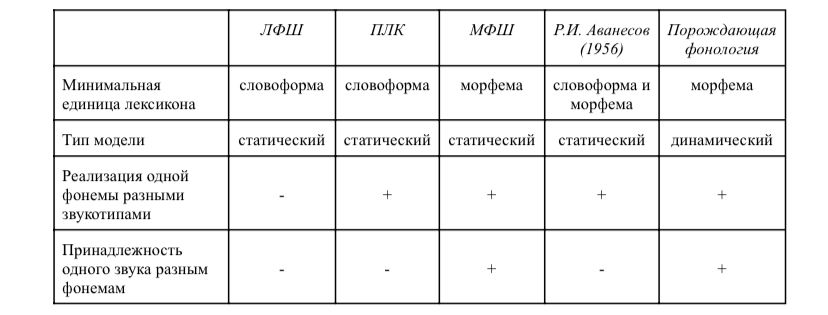 Вопрос 21. Чередования в русском языкеЧередование – это замещение одного звука (фонемы) другим в одной морфеме, не нарушающие единства фонем. По Князеву: В концепции МФШ важная роль отводится классификации чередований. Они могут быть фонетическими (автоматическими) и морфологическими (грамматическими). Фонетические чередования всегда являются позиционными – они обусловлены фонетической позицией, то есть положением данной фонетической единицы относительно других фонетических единиц. Важнейшее свойство фонетических чередований состоит в том, что они осуществляются без исключений (во всех словоформах, где есть данная позиция). Например, звонкие шумные в позиции конца слова заменяется глухим, а звук о в позиции первого предударного слога заменяется на а. Позиционно обусловленные звуковые различия не являются самостоятельными, не могут служить для различения значимых единиц (морфем), то есть 2 звука, которые не встречаются в одной позиции, не могут сами противопоставлять значимые единицы, следовательно, эти звуки представляют одну фонему (например, корень голов-, состоящий из 5 звуковых единиц, может быть фонетически реализован как [гълав], [галоф], [голъв], [гълъв] (нА голову, головоломка), но это не мешает нам осознавать тождество данного корня, так как эти чередования – фонетические позиционные. (фонема состоит из набора конкретных звуков). С другой стороны, 2 разных звука в одной и той же позиции могут различать значимые единицы языка (морфемы) именно потому, что их различие не обсусловлено позиционно: а/о в словах мат – мот, там – том, в/ф в словах сова – софа. В этом случае они являются представителями разных фонем (отношения фонологического контраста). Морфологические (грамматические) чередования тоже могут быть позиционными, но 1) они неисключительные и нерегулярные; 2) позиция в этом случае описывается не в фонетических, а в грамматических терминах – например, корневое б заменяется на бл’ перед окончанием 1 лица единственного числа глаголов настоящего времени (любить – люблю). Сигнфикативно слабые позиции возникают при перекрещивающихся чередованиях, приводящих к нейтрализации фонем (лес/пять – лесок/пятак: [э]/[а] – [и]). 
При параллельных чередованиях нейтрализации фонем не происходит. На основании параллельных чередований выделяются перцептивно сильные и слабые позиции. В перцептивно сильной позиции звук не испытывает влияния соседних звуков, а в слабой испытывает. Перцептивно слабая позиция является следствием параллельного чередования, не приводящего к мене звукотипов и нейтрализации фонем.ФОНЕТИЧЕСКИЕ ЧЕРЕДОВАНИЯ ПО КАСАТКИНУЧередования гласных звуковударные гласные (мать - мять: [а・]-[・а・])безударные гласные (пятак - пятачок: [и]-[ь]) Чередования согласных звуковзвонкие и глухие (дубы - дуб: [б]-[п], ложечка - ложка: [ж]-[ш])твердые и мягкие (лист - листья: [т]-[т’])по месту и способу образования (без отца - без жены: [з]-[ж])долгие и краткие согласные (программа - программный: [м:]-[м]согласный и ноль звука (сердечный - сердце: [д’]-[-])Вопрос 22. Теория И.А. Бодуэна де Куртенэ и понятие фонемыИ.А. Бодуэн де Куртене разделил фонетику на фонетику субстанциональную (физиологическую) и лингвистическую (функциональную), т.е. фонологию. В узком смысле фонетика – это наука о материальной стороне языка, о конкретных звуках. Фонология же изучает абстрактные звуковые единицы, относящиеся к языковому сознанию. • Ученый ввел термин «фонема» (1881)
• объединил понятия корня, аффикса, префикса, окончания и т.д. под общим названием «морфема»
• считал необходимым отличать от конкретных звуков более абстрактные единицы, фонемы. Два определения фонемы: 
1. Абстрактные фонетические единицы, в которых обобщаются артикуляционные, акустические и перцептивные свойства сходных звуков (звукотип МФШ, фонема ЛФШ)
2. Абстрактные фонетические единицы, в которых обобщается набор звуков, чередующихся друг с другом в пределах одной морфемы (фонема МФШ). 
• считал, что слова хранятся в памяти именно в фонемной записи, а звуки являются конкретными реализациями фонем в речи, причем одна и та же фонема может быть реализована разными звуками при разных условиях. Вопрос 23. Фонологическая теория ЛФШОснователь – Л.В. Щерба, а также М.И. Матусевич, Л.Р. Зиндер, Л.В. Бондарко, Л.А. Вербицкая. 1912 год – магистерская диссертация Л.В. Щербы «Русские гласные в качественном и количественном отношении». Цель – психологический анализ того, что Бодуэн де Куртенэ называет фонемой. Это теория психологическая, где язык рассматривается как индивидуально-психологическое явление, часть души человека. Минимальная единица хранения информации – словоформа. Понимание фонемы – психологическое. Фонема – это абстрактная фонетическая единица, в которой обобщаются акустические, артикуляторные и перцептивных свойства сходнях звуков. То есть состав фонем – это состав звукотипов со смыслоразличительной функцией. Критерий выделения фонем как фонетических единиц – их способность участвовать в различении фонетических оболочек значимых единиц – слов. Фонема – это элемент словоформы. Состав фонем определяется в полном типе произнесения. В этой теории нет понятий «сильная/слабая позиция», все позиции для фонем равны. Нет нейтрализации, дефонологизации не происходит.  Разными фонемами признаются только те звуковые единицы, которые могут самостоятельно дифференцировать словоформы. Эту роль в языке могут выполнять только такие фонетические единицы, которые осознаются носителями данного языка как разные звуки и которые изолированы языковым сознанием говорящего. Один из критериев объединения разных звуков в одну фонему – их перцептивное сходство. Фонема – один из тех звуков, которые объединяются друг с другом вследствие своего акустического сходства, это та звуковая единица, которая соответствует произносительному намерению, тому, что мы можем произнести изолированно. Фонемами являются те оттенки, которые находятся в наименьшей зависимости от определенных условий. Фонематическая транскрипция пишется латиницей.
При определении состава фонем учитываются заимствованные слова. 
На представление о звукотипе влияет орфография. Вопрос 24. Фонологическая теория ПЛК1926 – основание, тезисы – 1939 (2 мир. война) – 1953 – возобновление. В. Матезиус. Н.С. Трубецкой («Основы фонологии»), Р. Якобсон, С. Карцевский, Ф. Травничек. Это структуралистская теория (ориентировка на идеи Соссюра). Структуралисты выступали против смешения лингвистики с психологией, они строго и логически описывают элементы системы языка и взаимоотношения между ними. Все звуковые единицы имеют признаковое строение. Задача – найти все признаки, характеризующие конкретную единицу, и разделить их на дифференциальные (они смыслоразличительные) и интегральные. Фонема – единица с уникальным набором дифференциальных признаков (то есть не совпадающих с наборами других фонем); совокупность фонологически существенных признаков, свойственных данному звуковому образованию. 
Архифонема – неуникальный набор дифференциальных признаков, то есть набор, общий для 2 и более единиц. 
Представитель архифонемы может: 
1. Не совпадать ни с одним из членов оппозиции (в английском глухие придыхательные и звонкие непридыхательные совпадают в глухом непридыхательном)
2. Совпадать с одним из членов, причем выбор обусловлен звуковым контекстом (извне) (например, при ассимиляции: разбить/расписать)
3. Совпадать с одним из членов, причем выбор обусловлен изнутри, то есть зависит от особенностей системной организации языка (в этом случае в позиции нейтрализации будет выступать немаркированный член привативной оппозиции или крайний член градуальной: положение перед паузой – код/кот, первый предударный после мягкого в и)
4. Совпадать с обоими членами оппозиции (в разных позициях архифонему представляют разные члены оппозиции – есть в немецком языке). У согласных РЯ максимум 4 ДП. Интегральный признак – признак, который может быть существенным, но не является таковым для данной фонемы (звонкость для н). Начало фонологических описаний – выявление фонологических оппозиций – звуковых противопоставлений, которые могут дифференцировать значения двух слов. Звуковое противоположение, которое не может дифференцировать значения двух слов – несмыслоразличительная оппозиция. [кот]: [к] – глухой, твердый, заднеяз задненёб, смыч, взырвной. [о] – задний ряд, средний подъем, лабиализов. [т] – тверд, переднеяз зуб, смыч, взрыв – это архифонема (такие же признаки есть у фонемы д в позиции конца слова). Правила выделения фонем (Трубецкой): 1) если в языке 2 звука встречаются в одной и той же позиции и могут замещать друг друга, не меняя при этом значения слова, то такие звуки будут факультативными вариантами одной фонемы (отношения свободного варьирования). 2) если два звука встречаются в одной и той же позиции и не могут при этом заменить друг друга так, чтобы значение слова не изменилось или не исказилось до неузнаваемости, то эти звуки являются реализациями двух разных фонем (отношения фонологического контраста). 3) если два акустически и артикуляторно родственных звука не встречаются в одной и той же позиции, то они являются комбинаторными вариантами (вариациями) одной фонемы и находятся в отношении дополнительной дистрибуции.Звуки, в которых реализуется фонема, – варианты. Фонологическое содержание фонемы – совокупность ее фонологически существенных признаков, отличная от совокупности ДП других фонем. Оно определяется вхождением фонемы в систему оппозиций данного языка. Фонемный состав данного языка является коррелятом системы фонологических оппозиций. Типы оппозиций (по отношению между членами): 
1. Привативные (у одного члена есть признак, у другого – нет: маркированный и немаркированный члены)
2. Градуальные (разная степень одного и того же признака (напр., степень высоты тона)
3. Эквиполентные (равнозначные, члены оппозиции логически равноправны, нет основания для сравнения (как кошка и собака) (напр., к и д по месту образования)). Типы оппозиций по объему смыслоразличительной силы: 
1. Постоянные 
2. Нейтрализуемые (противопоставление членов может осуществляться не во всех позициях). Вопрос 25. Фонология МФШ. Нейтрализация. Гиперфонема1930-1940 (начало развития). Р.И. Аванесов, П.С. Кузнецов, В.Н. Сидоров, Н.Ф. Яковлев, А.А. Реформатский, М.В. Панов. Теория основана на структурализме. 1. Фонема – элемент морфемы
• морфема имеет постоянный фонемный состав
• морфема может объединять несколько морфов, отличающихся своим фонемным составом
• морф – одна из разновидностей фонемного состава морфемы в опр. словоформе
• словоформа является уникальной и неизменной, а морфема может быть реализована по-разному в зависимости от того, в какое слово она входит.  
2. Корневые и некорневые морфемы
3. Безразличие к звуковой реализации фонемы: каждая фонема может быть реализована разными звукотипами
4. Чередования (фонетические – регулярные и безысключительные, морфологические – исключительные и нерегулярные) (чередования см. вопрос 21)
5! Сильные и слабые позиции
6. Нейтрализация. Фонема – минимальная линейная единица, которая служит для различения и отождествления морфем. Представлена в речи рядом позиционно чередующихся звуков в пределах одной морфемы. Минимальная единица плана выражения.  В разных позициях одна и та же фонема может быть реализована разными звуками, различия между которыми позиционно обусловлены. В сильной позиции разные фонемы реализованы разными звуками. Звук в сильной позиции – основной вид фонемы. Сильная позиция – позиция, которой данная фонема противопоставлена другим фонемам. В сильной позиции разные фонемы реализованы разными звуками. Звук в сильной позиции – основной вариант (вид) фонемы. Слабая позиция – позиция, в которой 2 и более фонемы не противопоставлены друг другу (совпадают в 1 звуке, нейтрализуются). Звук, в котором совпадают фонемы – вариант фонемы. Одна и та же позиция может быть сильной по одному ДП и слабой по другому. Чтобы доказать, что позиция является сильной по тому или иному ДП, необходимо найти такие слова, в которых фонемы, различающиеся по данному признаку, в этой позиции реализуются разными звукотипами и различают значения морфем (сам-зам, сок-сёк). Чтобы доказать, что позиция является слабой, нужно найти такие слова, в которых фонемы, различающиеся по данному признаку в сильной позиции, реализуются в данном положении одним и тем же звуком (коза/коса – коз/кос). Позиция, в которой фонема противопоставлена другим фонемам по всем ДП, называется абсолютно сильной позицией. По абсолютно сильной позиции определяется состав фонем конкретного языка (в РЯ для гласных – под ударением, для согласных – перед гласным). Для фонем, у которых отсутствует тот или иной ДП, позиции для данного ДП не определены ни как сильные, ни как слабые. 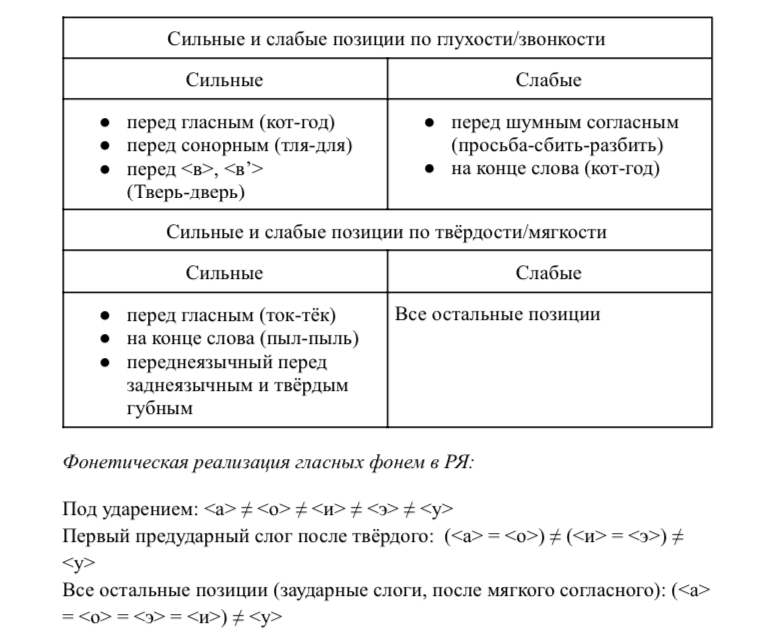 Позиции есть перцептивные и сигнификативные. В сигнификативно сильных позициях фонема реализуется своим основным вариантом. В сигнификативно слабых – смыслоразличительная способность фонемы ослабевает из-за меньшего числа ДП. 
Сигнфикативно слабые позиции возникают при перекрещивающихся чередованиях, приводящих к нейтрализации фонем (лес/пять – лесок/пятак: [э]/[а] – [и]). При параллельных чередованиях нейтрализации фонем не происходит. На основании параллельных чередований выделяются перцептивно сильные и слабые позиции. В перцептивно сильной позиции звук не испытывает влияния соседних звуков, а в слабой испытывает. Перцептивно слабая позиция является следствием параллельного чередования, не приводящего к мене звукотипов и нейтрализации фонем. В перцептивно слабой позиции представлены вариации. Перцептивные позиции – это позиции звуков, фонетические позиции. С точки зрения обусловленности соседними сегментами все позиции – перцептивно слабые, а с точки зрения восприятия – перцептивно сильными, так как восприятие не осуществляется посегментно, и замена вариации на основной вид будет не облегчать, а затруднять восприятие. Гиперфонема – ряд звуков, позиционно чередующихся в пределах одной морфемы, но представленных столько в слабой позиции. Морфы имеют постоянный фонемный состав, поэтому мы можем определить фонемную принадлежность конкретного звука в слабой позиции, приведя его к сильной позиции в пределах той же морфемы в любой другой словоформе. В теории МФШ одна и та же фонема может быть реализована разными звуками и звукотипами, а один и тот же звук может представлять разные фонемы. При грамматических чередованиях внутри одной и той же морфемы в тождественных фонетических позициях могут чередоваться разные фонемы – морфонемы. Морфы – разновидности морфемы, содержащие разные фонемы. Разные морфы являются конкретными реализациями морфемы точно так же, как звуки являются конкретными реализациями фонемы. В концепции МФШ рассматривается только система общеупотребительных слов литературного языка. Заимствованные слова и междометия из анализа обычно исключаются, так как фонетика междометий и неосвоенных заимствованных слов может отличаться от фонетики общеупотребительных слов. Вопрос 26. Состав гласных фонемСостав фонем определяется по абсолютно сильной позиции. Для гласных СРЯ абсолютно сильной позицией является положение под ударением. 5 гласных после твердых согласных: [о] [а] [ы] [у] [э], значит, 5 гласных фонем в СРЛЯ: <а> <о> <у> <и> <э>Фонетические позиции гласных определяются левым контекстом и положением относительно ударения. Ы/И: в словах, где в одном случае произносится [ы], а в другом [и], есть различие между согласными, предшествующими гласному: перед ы он всегда будет твердым, перед и – мягким. В РЯ есть только сочетания «твердый + ы и мягкий + и». Твердые и мягкие согласные способны сами по себе противопоставлять слова, а гласные ы/и сами по себе, без участия соседних согласных, в РЯ не дифференцируют значения ни одной пары слов, во всех случаях различия между ы/и оказываются вторичными, сопровождающими различия между твердым и мягким согласным. Значит, они в системе СРЛЯ не являются отдельными единицами, это вариации одной фонемы. Основной вариант – и, так как и произносится в независимой позиции (начало слова). Вопрос 27. Состав согласных фонемДля согласных в СРЛЯ АСП – положение перед гласными. Максимум различается 37 согласных, т.е. максимальное число согласных фонем – 37: м, м’, п, п’, б, б’, в, в’, ф, ф’, т, т’, д, д’, с, с’, з, з’, н, н’, ц, л, л’, р, р’, ч’, ш:’, ш, ж, ж:’, j, к, к’, г, г’, х, х’.Вопрос о фонологическом статусе мягких заднеязычных согласных остается открытым, так как их противопоставленность соответствующим твердым очень невелика: 
1. Они не противопоставлены в позиции конца слова
2. Внутри слова они смягчаются перед и, в отличие от других согласных (рука/руки, вода/воды)
3. Мало случаев противопоставления в исконно русской лексике (только кот – ткёт), другие случаи – исключительно в заимствованных словах и иностранных именах собственных. Фонема <ж'> имеется не во всех идиолектах (конкретные диалекты носителей) СРЛЯ (старшая и младшая норма), только в старшей и её последователях.Существование фонемы <ш:'> оспаривается некоторыми учеными на основании того, что, во-первых, петербургской орфоэпической норме свойственно было произношение [ш'ч'] ([ш'ч'ука]); во-вторых, звук [ш:'] часто представляет бифонемное сочетание <сч> или <зч> (<розносчик>, <розчоска>). Такая трактовка особенно удобна при отсутствии в системе фонемы <ж'>.[γ] (гамма), который может произноситься в некоторых междометиях (ого, ага, о Господи) и в слове бухгалтер, не считается отдельной фонемой, т. к. находится в отношении свободного варьирования с <г>.  Кроме того, [γ] (гамма) возможен только в заимствованных словах и/или в междометиях. То же можно сказать и о согласном <ж’>, произношение которого возможно в словах жюри и жульен.Таким образом, минимальный набор согласных фонем СРЛЯ состоит из 32 единиц (из максимального набора из 37 фонем исключаются <к'>, <г'>, <х'>, <ш:’>, <ж:'>).В разных фонологических школах и даже разными учеными — сторонниками одной фонологической школы вопрос о наличии/отсутствии этих фонем в СРЛЯ может решаться по-разному.Фонетические позиции для согласных определяются правым контекстом.Агглютинация – чёткие морфемные границы.Фузия – нечёткие морфемные границы.Морфофонема – с 1ой стороны фонема, с другой стороны – морфема, нужна для морфемных швов и морфологических чередований.Вопрос 28. Орфоэпия. Понятие нормыОрфоэпия – это описание произносительных норм языка. Цель – установление единообразия в произношении для облегчения устной коммуникации между членами общества. Функциональный язык = система (система функциональных противопоставлений) + норма (нормальные реализации). Норма находится в пределах системы, но не всегда использует те пути, которые открывает для неё система. (Э.Коссериу)Норма – система обязательных реализаций, принятых в обществе. Орфоэпическая норма предполагает наличие вариантов и их оценку. Орфоэпия существует для слов, где реально наблюдаются произносительные варианты (ср. дрожит/звонит – пил, мил). В орфографии нормативен лишь один вариант. То, что не осознаётся, не может быть предметом выбора. Но и существование произносительных вариантов совсем не всегда обязывает к сознательному выбору: оно только открывает такую возможность (пример - старшая и младшая произносительные нормы).Орфоэпическая норма устанавливается специальными словарями.Вопрос 29. Орфоэпические нормы в области вокализмаОсновное направление изменений: Уменьшение различительной способности гласных, которое наблюдается в развитии иканья, то есть в вовлечении <и> в процессы нейтрализации. Следствие – увеличение слабых позиций, усложнение состава гиперфонем. Это особенность вокализма младшей нормы. 
Эканье – «неуменьшение» различительной способности гласных, невовлечение <и> в нейтрализацию (старшая орфоэпическая норма). Рекомендация Ушакова: в 1 предударном слоге после шипящих произносить ы с призвуком э: шагать, жандарм, жасмин, жакет, шампанское, Шопен, распространяющейся на все слова, в которых имеется данная позиция. Нормативным осталось старое произношение [ы] (которое далее в итоге развития иканья совпало с реализацией фонем <и>, <е>, <о>) в ряде слов: жакет, жасмин, ржаной, жалеть (и его производных), в косвенных падежах слова лошадь. Д.Н. Ушаков и Р.И. Аванесов констатировали такую фонетическую «аномалию»: если в предударных слогах гласные 1-й и 2-й ступени редукции [ъ] и [ь] четко распределены в зависимости от позиции (после твердых — [ъ], а после мягких — [ь]), то в заударных слогах [ъ] возможен не только после твердых, но и после мягких согласных ([ь] — только после мягких) (напр., кап[л‘ъ]). Представляется очевидным (и это подтверждают исследования фонетистов), что в современном литературном произношении различение гласных [ъ] и [ь] в основном утрачено и на заударные позиции распространилась фонетическая зависимость более или менее переднего качества гласного от мягкости или твердости предшествующего согласного. Развитие иканья, суть которого состоит, как уже говорилось, в уменьшении различительной способности гласных в безударных слогах, проявилось в данном случае в снятии противопоставленности фонем неверхнего подъема во всех позициях, кроме конечного открытого слога, где [ь] как реализация <е> может противопоставляться [ъ] как реализации о и а. Вопрос 30. Орфоэпические нормы в области консонантизма.Увеличение различительной способности согласных, которое проявляется в сокращении позиций ассимилятивного смягчения. Обязательная мягкость в слове “женщина”, смягчаются с, з, м перед мягкими (кроме “земли”)По Реформатскому: пределы допустимости фрикативного “г” перед гласными (господи - хоспади, бухгалтер, ага, ого)«Согласный дольше сохраняет мягкость в положении перед следующим мягким в позиции внутри корня не в начале слова, в русских часто употребляющихся и хорошо освоенных носителями языка стилистически нейтральных словах. Согласный чаще произносится твердо перед следующим мягким в позиции стыка морфем, в начале слова, после твердых согласных, а также в заимствованных, редко употребляющихся словах книжной стилистической окраски». Также: <ч'н>. Нормы произношения [ч'н] или [шн] в соответствии с орфографическим чн весьма неопределенны. Д.Н. Ушаков предписывал произношение [шн] в обиходно-бытовой лексике и [ч'н] в «книжной». В современном произношении вариативность разрешается в пользу чн, но твердых правил выбора нет. <ч'т>. Норма предписывает произношение этого сочетания как [шт] в слове что и его производных, кроме нечто и ничто (для ничто допустимы варианты /ш[ч'т]о и /ш[шт]о).<гк>. В этом редко встречающемся сочетании первый согласный «фрикатизируется» и произносится ле[хк]о, мя[хк]о и в производных от них словах, в том числе ле[хч']айший, мя[хч']айший. Фрикатизация заднеязычных согласных перед смычными была значительно шире распространена раньше; так, Д.Н. Ушаков рекомендовал произношение ко[γ]да, все[γ]да, ко[х]ти. + Раньше была мягкая ж в словах дрожжи, дожди, вожжи и т.д.
Была и γ, но сейчас она практически не встречается. Словари: 
1) Орфоэпический словарь русского языка. Произношение. Ударение. Грамматические нормы / Под ред. Р.И. Аванесова. М., 1983
2) Каленчук М.Л., Касаткина Р.Ф. Словарь трудностей русского произношения. М., 1997
3) Большой орфоэпический словарь русского языка. Литературное произношение и ударение начала XXI века. Норма и ее варианты. Каленчук М.Л., Касаткин Л.Л., Касаткина Р.Ф., 2018 
+ 4) Ушаков Д.Н. Русская орфоэпия и ее задачи. О правильном произношении. М., 1928 Санкт-Петербург – северно-русские диалекты + влияние письмаш’ч’ – ищу, тащи, щит, щукатвёрдый губной в конце слова – голуб(ь)шн вместо московского ш’н – изяшная, сушность, хишникболее широкий круг слов с ч’н вместо шн – чтомягкий заднеязычный в прилагательных на –гий, -кий; в глаголах на –гивать, -киватьмягкий постфикс+ Твердый заднеязычный согласный у приглагательных м.р. в Им. и Вин. Падежах (парус одинокой)
+ Твердый заднеязычный согласный у глаголов на –ивать (потряхывать, поддакывать)
+ Твердый согласный в возвратном постфиксе (несус, трясус, началса).Вопрос 31. Орфоэпические нормы отдельных грамматических форм1. Безударное окончание формы им. падежа мн. числа существительных среднего рода (орфографическое -а) в старшей орфоэпической норме, рекомендованной Д.Н. Ушаковым, произносилось как [ы], что соответствовало окончанию мужского и женского рода <-и>: пятн\ы], окн[ы], болот[ы]. В современной норме оно заменилось произношением [ъ] (или [а]), соответствующим фонеме <а>.2. Заднеязычные согласные <к>, <г>, <х> перед окончаниями прилагательных и глагольным суффиксом -ива- по старшей орфоэпической норме произносились твердо; при этом окончание прилагательных в им. падеже ед. числа было полностью созвучно окончанию косвенных падежей жен. рода: дале[кьи], дол[гьи], ти[хъи], вска[кь]ватъ, вздра[гь]ватъ, разма[хъ]ватъ. В современной норме они произносятся мягко, как и полагается в соответствии с их написанием.3. Безударные окончания 3-го лица мн. числа глаголов II спряжения по старой московской норме вопреки написанию -aт, -ят произносились как [ут]: пор[т'ут], ва[р'ут], ды[шут], слы[шут], а также и в возвратных глаголах пор[т'ут]ся, слы[шут]ся и в причастиях ды[шу]щий, слы[шу]щий, пор[т'у]щийся. В современной орфоэпической норме установилось соответствие произношения с фонемным составом и написанием этих окончаний. 4. Произношение возвратного постфикса -сь, -ся. В старшей норме преобладало твердое произношение согласного в его составе; так, Д.Н. Ушаков констатировал безвариантное [с'] только в деепричастиях с ударением на последнем гласном — боря[с'], стуча[с'] — и допускал как твердый, так и мягкий варианты в причастных формах типа борящийся. В современном произношении наблюдается дальнейшее «укрепление позиций» мягкого варианта. 5. Среди глаголов с основой на заднеязычный согласный только в одном случае устранение чередования в пользу заднеязычного признано орфоэпической нормой — это глагол ткать (ткешь, ткёт, ткем, ткете), в остальных – с чередованием (течет, а не текёт, жжёт, а не жгет). В современных словарях формы без чередования задненебного с шипящим от других глаголов — типа жгет, текет — иногда приводятся, поскольку они существуют в просторечии и пользуются мощной поддержкой со стороны диалектной речи, но с пометой «неправ.».Короче: в старшей норме 
1. Единая безударная флексия –ут у 3л. мн.ч. глаголов (просют, ходют, носют)
2. Твердый заднеязычный согласный у приглагательных м.р. в Им. и Вин. Падежах (парус одинокой)
3. Твердый заднеязычный согласный у глаголов на –ивать (потряхывать, поддакывать)
4. Твердый согласный в возвратном постфиксе (несус, трясус, началса). 
5. Среди глаголов с чередованием заднеязычного и шипящего заднеязычный сохраняется только в формах глагола ткать. Московское аканье – неразличение фонем о\а в первом предударном слоге после твёрдого.Санкт-Петербург – северно-русские диалекты + влияние письмаш’ч’ – ищу, тащи, щит, щукатвёрдый губной в конце слова – голуб(ь)шн вместо московского ш’н – изяшная, сушность, хишникболее широкий круг слов с ч’н вместо шн – чтомягкий заднеязычный в прилагательных на –гий, -кий; в глаголах на –гивать, -киватьмягкий постфикс+ читай про классы глаголов у Князева на стр. 333Вопрос 32. Фонетические особенности разговорной речиУсловия функционирования разговорной речи: 
1. Неподготовленность акта коммуникации
2. Непринужденность акта коммуникации (разговор «на равных», неофициальный)
3. Непосредственное участие говорящих в акте коммуникации. 
РР может быть монологом, диалогом, полилогом. РР характеризуется прежде всего широкой вариативностью, множественностью реализаций одной и той же фонемы в позициях, которые применительно к КЛЯ считаются идентичными. Некоторые реализации встречаются чаще, некоторые – реже. При описании системы РР необходимо учитывать не только все те позиции, которые учитываются при описании КЛЯ, но и ряд других. Обнаруживаются дополнительные контекстные условия, способствующие особым реализациям гласных и согласных фонем в РР, в том числе и тем «нулевым» реализациям, которые не свойственны фонетике КЛЯ.Суперсегментные особенности: Суперсегментные (просодические) особенности РР наиболее ярко проявляются в тех речевых жанрах, которые характеризуются значительной эмоциональной насыщенностью. 1. В тексте РР к самостоятельному полноударному слову могут примыкать не только служебные слова и частицы, но и самостоятельные полнозначные слова, утрачивающие словесное ударение в слабых фразовых позициях. Это явление называется динамической неустойчивостью.
• утратившие ударение слова могут сохранять некоторые признаки своей фонетической самостоятельности (в отличие от клитик, которые входят в состав фонетического слова): например, тембр [о] или [е], не свойственный безударным гласным — [п'от палъч'], [ч'ек п'ат'] (Петр Павлович, человек пять). Полнозначное слово может оказаться безударным, если оно попадает в «семантически слабую» позицию. В то же время, в РР могут оказаться ударными те слова, которые в КЛЯ являются устойчивыми клитиками: нИ тот, нИ другой; я лучше Около подожду; ни дО, ни пОсле этого. В РР больше слабых позиций для фонем, чем в КЛЯ.2. В речи каждого существуют замедления и ускорения в пределах свойственного ему среднего темпа, и в разговоре (диалоге) эти замедления и ускорения имеют более контрастный характер. Фрагменты текста, несущие важную для говорящего информацию, замедляются больше, а фрагменты менее важные, а также вставные и вводные конструкции, повторы произносятся еще быстрее, чем в нейтральной монологической речи. 3. Растяжки гласных. Растягиваться, или удлиняться, могут как ударные, так и безударные гласные; но удлинение безударных обычно происходит при остановках, самоперебивах, подыскивании нужных слов и обдумывании последующего текста — то есть лингвистически оно не функционально. Растяжки же ударных гласных могут быть функциональными: движение тона на растянутом гласном способно не только акцентировать, но и формировать значение; тем самым растяжка гласных является вспомогательным средством передачи значений. Сегментные особенности: проявляются, во-первых, в особенностях звуковой реализации фонем в некоторых позициях, а во-вторых, в явлениях, называемых эллипсисом, суть которого состоит в сокращении звуковой цепочки. Причиной того и другого является стремление к упрощению речевых артикуляторных программ, «принцип экономии усилий». 1) Гласные:— «ударные» гласные утратившего ударение слова редуцируются до [ъ] и [ь]: [нъчʼтáк] ([знáчʼьт тáк]);— гласные 1-го предударного слога в условиях безударности слова могут реализоваться [ъ] и [ь] ([пътáлъсʼ] — пыталась);— редукция утратившего лабиализацию [у]:              а) в 1-ом предударном слоге, если слово включено в контекст, в соседстве с мягким согласным (купила [тʼь]льпанчики красивые);              б) в других безударных слогах делабилизация происходит достаточно регулярно. особенно в заударном / неконечном / конечном закрытом слоге (б[ь]рократ, корп[ъ]с, проп[ъ]ск).— эллипсис:              ➳ выпадение между двумя одинаковыми сонорными / фрикативными / смычными согласными (бла[гг]оветь, фи[лл]огический, сли[вв]ый);              ➳ в окружении близких по месту образования согласных, различающихся способом образования ([кáчʼствъ], произно[сʼцъ]) | твёрдостью/мягкостью (по[ддʼ]еяльник) | звонкостью/глухостью (ска[жш]);              ➳ «нулевая редукция» 2-го предударного / неконечного заударного слога: [пт]ому что, ме[сʼчʼ]ный;              ➳ в позиции не первого предударного гласного — [ъ] и [ь];              ➳ стяжение соседствующих гласных: [тʼа]тр, в[а]бще.2) Согласные:— фрикатизация смычных согласных. смычка ➵ фрикация, особенно этому подвержена аффриката [чʼ]: [ашʼивúднъ] — очевидно, [óшʼьнʼ плóхъ] — очень плохо;— выпадение интервокальных согласных:              ➳ легко утрачиваемый <j>: [знáьш], след[у]щий;              ➳ соседство <в> с лабиализованными гласными: [дʼéу]шка, пр[áь]льно;              ➳ часто утрачивается <дʼ> в глагольных формах [буьт], [хоьш], [вʼиьш] (будет, ходишь, видишь). — выпадение в консонантных группах:              ➳ сложные (трёхкомпонентные) группы + из двух согласных, в которых есть <в>, <в> выпадает: (в)скипятить, раз(в)е, свойст(в), участ(в)овать;              ➳ <тʼ> в конечном сочетании -сть: глупос(ть), пус(ть), злос(ть);              ➳ некоторые высокочастотные слова: [гд] — (г)де, ко(г)да, все(г)да; [лʼзʼ] — не(ль)зя, [лʼкʼ] — ско(ль)ко, то(ль)ко;- сочетания гласного с согласными:                    × <лʼ> в суффиксе -тельн-: обяза[тʼн]о, учи[тʼн]ица, действи[тʼн]о;                    × в прилагательных и наречиях с суффиксом -ствен- регулярно выпадает -ве- (-тве-): естес[тн]о / есте[сʼн]о, собс[тн]ый / соб[сн]ый;                    × регулярный эллипс в отчествах с -ов-, -ев-: Ива[нъчʼ], Алек[cʼéьчʼ].Вопрос 33. Графика. Принципы графикиГрафика — это раздел науки о письме, который определяет:• инвентарь графических средств языка (алфавитных и не алфавитных знаков);
• систему соответствия между графическим средством (обозначающим) и единицей звучания (обозначаемым: звуком или фонемой).Единицу графики называют графемой (термин И.А. Бодуэна де Куртенэ). Графема часто совпадает с тем, что принято называть буквой; однако, например, строчное и прописное начертание, которое считается одной буквой и дается как один алфавитный знак (а и А, б и Б), следует рассматривать как разные графемы, поскольку существуют определенные правила употребления строчных и прописных букв, и нарушение этих правил считается ошибкой. Следовательно, с точки зрения орфографии эти буквы не равнозначны и не взаимозаменимы.В состав графических средств языка входят не только буквы, образующие состав основных графем, но и диакритические знаки и знаки препинания, которые называют вспомогательными графемами.Разные графемы, которые передают одно и то же звучание, называют омофоничными. Например, строчное и прописное начертания буквы — одного алфавитного знака —рассматриваются как омофоничные графемы. В теории графики существует понятие аллографа. Аллографами называют различные начертания одной и той же буквы, не регламентируемые орфографией и, следовательно, взаимозаменимые в любых случаях: например, «г» и «т», «д» и «д», «а» и «а» в разных шрифтах и в индивидуальных разновидностях почерка. Омофоничные графемы не могут считаться аллографами, поскольку употребление той или иной графемы в написании конкретного слова закреплено правилами орфографии и мена их недопустима. Сложные графические единицы называются графемными комплексами. Графемный комплекс как единица графической системы языка отличается от последовательности букв или графем: под графемным комплексом понимают такое сочетание графем, чтение которого не выводится из базисного правила чтения его компонентов. Но и диграф, используемый для обозначения одного звука, не всегда может считаться графемным комплексом: так, в русской графике одним из способов обозначения мягкости согласных являются двухбуквенные написания типа бь, вь, ть и т. п.; однако они не считаются графемными комплексами, поскольку к ним неприменимо положение о невыводимости значения целого из значения его компонентов: ь не имеет собственного звукового значения, он только сигнализирует о некотором качестве согласного, обозначенного предшествующей буквой. 
В русской графике употребляют два надстрочных знака, которые называют иногда диакритическими: «две точки» над е (е) и «кратка» над и (й), однако эти знаки не отвечают понятию диакритики, поскольку они употребляются только с этими буквами (каждый — с одной) в отличие, например, от обозначения умлаутных звуков а, б, и в немецком. Буквы е и й — это не сочетание основных графем со вспомогательными, а единые графемы. Понятию диакритики в русской графике более всего соответствует буква ь в функции знака мягкости любого парного по твердости/мягкости согласного на конце слова или перед твердым согласным — это редкий вид «внутристрочной» диакритики. Диакритические знаки значительно шире применяются в транскрипции; например, для обозначения ударения ('), долготы (:), мягкости (') и т. п. Количество букв в составе алфавита и количество графем в языке обычно расходятся, и иногда весьма существенно.Как определяется значение букв (графем, графемных комплексов)? Большинству букв русского алфавита может соответствовать более чем один звукотип (не говоря о множестве конкретных звуков): так, буква о может читаться не только как [о] (дом), но и как [а] (дома) и как [ъ] (домовой); буква е — не только как [е] (лес), но и как [о] (нес), [и] (несу), [ь] (вынеси) и т. д. Следует ли включать все эти звукотипы в перечень значений букв о, е? Сознавая нерациональность такого решения, А.Н. Гвоздев (которого поддержал Л.Р. Зиндер) предложил различать основное и второстеренное значение буквы: основное — то, которое она имеет, обозначая фонему в сильной позиции, второстепенные — все остальные. Графическая система русского языкаГрафическая система русского языка устроена весьма рационально: 39 (по Р.И. Аванесову) фонемам соответствуют 33 буквы. К этому можно добавить еще 3 графемных комплекса жж, зж, жд, которые обслуживают фонему <ж':> в таких словах, как вожжи, езжу, дожди (в старшей орфоэпической норме). При отсутствии этой фонемы и замене ее бифонемным сочетанием <жж> в младшей орфоэпической норме эти графические комплексы становятся простыми последовательностями букв, поскольку отпадает условность чтения их как мягких согласных. Таким образом, количество букв в современном русском алфавите незначительно меньше количества фонем в языке.Если исходить из того, что в современном русском языке уже отсутствует фонема <ж':> и признаны существующими фонемы <к'>, <г'>, <х'>, то разрыв между количеством фонем и графем увеличится в пользу фонем: 41 фонема — 33 буквы, которые имеют следующие звуковые значения:парные по твердости/мягкости согласные: б,в,г,д,з,к,л,м, н, п,р, с, т, ф,х;непарные по твердости/мягкости согласные: ж, ш, ц,ч, щ;буква й, обозначающая согласную фонему <j> в некоторых ее позициях;буквы, обозначающие гласные: «несмягчающие» — а, о, у, э, ы, «смягчающие» — я, ю, е, ё, и;ъ — знак мягкости предшествующего согласного;ь — буква без определенной алфавитной функции.Слоговой принцип графикиОсобенность русского алфавита состоит в том, что в нем отсутствуют специальные буквенные знаки для мягких парных согласных, и с этим связано существенно меньшее по сравнению с числом фонем количество букв для согласных и удвоенное количество букв для гласных. «Смягчающие» буквы, дублирующие основное звуковое значение «несмягчающих» букв, следуя за согласным, сигнализируют о его мягкости: мал — мял, лук — люк, пыл — пил, сэр — сер, нос — нёс.Вследствие этого единицей русского письма (и чтения) оказывается не буква, а графический слог — буквосочетание, обе части которого пишутся и читаются с учетом соседних букв. Такое устройство графики называется слоговым принципом.Используемый для обозначения мягкости согласных, слоговой принцип создает существенную экономию алфавитных знаков: пять «смягчающих» букв гласных (плюс буква ь) замещают 15 букв, которые понадобились бы для обозначения мягких согласных.Действие слогового принципа графики можно усмотреть и в том, что, следуя за «разделительными знаками» (буквами ь и ъ), буквы я, ю, е, ё, и читаются как слог структуры «[j] + гласный»: чье, чьи, подъезд, отъявленный, объем. Так же читаются эти буквы (кроме и) в начале слова: яма, юг, ель, еж; в связи с чем эту графическую позицию называют иногда «буквой пробела». Таким образом, слоговой принцип — это позиционный принцип письма.Слоговой принцип можно видеть и в другом способе обозначения мягкости согласных — написании ь после буквы согласного; хотя здесь речь не идет о слоге, даже условном, но единицей чтения и письма, как и в предыдущих случаях, является не одна буква, а буквосочетание.Обозначение мягкости согласныхупотребление буквы ь после буквы согласного: на конце слова (перед пробелом — конь, ось) и перед твердым согласным (банька, возьму);написание последующих букв я, ю, е, ё, и (ряд, люк, лес, нес, пик). Однако функция буквы е в этом качестве не безусловна: в заимствованных словах она может не обозначать мягкости предшествующего согласного: ср. дельта, сарделька, регби и т.д.Мягкость согласных не всегда обозначается графически: в положении перед мягкими согласными обозначение мягкости регламентируется правилами орфографии, которая, руководствуясь своими собственными принципами, обязывает писать винтик ([в'ин'т'ьк], но встаньте ([фстан'т'ь]); вести ([в'ес'т'и]), но влезьте ([вл'эс'т'ь]) и т. п.Согласные непарные по твердости/мягкости не нуждаются в специальном обозначении этого их качества. Независимо от присущей им твердости (ш, ж, и) или мягкости (ч, щ) после них употребляются буквы а, у, и, е, е, о и не употребляются, как правило, буквы я, ю, ы, э.Обозначение фонемы <j>специальная буква й, употребляемая перед согласными (майка) и на конце слова (дай);буквы я, ю, е, ё употребляемые после пробела, ь/ь или гласного, и буква и после ь (воробьи).Звуковое значение некоторых буквБуквы я, ю, и двузначны:Наряду с собственным звуковым значением они служат показателем мягкости предшествующего согласногоПосле пробела, букв ь или ъ либо буквы гласного обозначают сочетание “[j]+гласный”Буква е имеет 3 значения: [э] [‘э] [jэ]
Буква ё имеет такие же 3 значение, но с [o].Написания, нарушающие основные принципы графики:В системе русского письма существует некоторое (очень небольшое) количество написаний, графически неправильных, но узаконенных орфографией:написание г вместо в в сочетании ого в окончаниях прилагательных и местоимений и в корневой морфеме слова “сегодня”;написание й перед гласным в некоторых иноязычных словах в начале слова и после гласного: майор, район, йод, фойе и др. В этом случае не нарушаются правила чтения, но нарушаются принятые для русских слов правила обозначения, согласно которым следовало бы писать маёр, раён, ёд, фое;написание о после ь в некоторых словах: почтальон, медальон, бульон, павильон; здесь также по правилам русской графики следовало бы писать бульен, медальен, павильен, почтальен;написание чн в сответствии с произношением [шн] в некоторых словах (скучно, конечно) и чт в соответствии с устойчивым произношением [шт] в словах что, чтобы;написание щн в слове помощник вопреки существующему произношению [шн];написание ы после ц в корневых морфемах цыган, цыпленок, на цыпочках, цыц (и производных) и на стыке морфем (огурцы, куцый, Лисицын), нарушающее правила употребления буквы и после непарных твердых согласных;написание ь после непарных по твердости/мягкости согласных (ш, ж, ч) на конце слова (тушь, рожь, ночь, знаешь, режь, настежь); это — самое «массовое» нарушение принципов графики, узаконенное орфографией и отражающее то историческое состояние русского языка, когда все шипящие были мягкими;написание ю после ш, ж в словах брошюра, парашют, пшют, жюри и практически любые сочетания ш, ж, ц со «смягчающими» гласными в иностранных именах собственных типа Шяуляй, Цюрих, Цявловский, Жюрайтис и т. п.История русской графики:• Графическая система русского языка сформировалась на базе старославянского кириллического письма, созданного в конце IX в. Кириллический алфавит содержал 43 буквы; но разница между славянским кириллическим алфавитом и современным русским составляет не 10, а 14 букв, поскольку в ходе истории приспособление этой системы письма к звуковым особенностям русского языка состояло не только в упразднении лишних букв, но и в создании некоторых новых. Главная тенденция, однако, очевидна: историю русской графики называют историей борьбы против лишних букв. Утраченные к настоящему времени буквы славянского: фита, юсы, ять, пси, кси и т.д.
Буквы, созданные специально для русской письменности – э, й, ё. • При Петре 1 алфавит был уменьшен на 3 буквы (пси, омега, от), были введены э, я, у вместо диграфа. Были устранены знаки сокращения и ударения. Буквенные обозначения чисел были заменены арабскими цифрами. Реформы Петра открыли саму возможность изменения и совершенствования письма. • После Петра распоряжением Академии Наук были упразднены буквы кси и зело и узаконена й. • Карамзин ввел букву ё для обозначения двухбуквенного io. • Возможности сокращения алфавита обсуждались и после Петра, однако реализовались они уже после 1917 года.• Тредиаковский и Ломоносов (а также Щерба) были против буквы щ, которая произносилась как шч.• Ять и фита совпадали по произношению с е и ф, приходилось механически запоминать списки слов с этими буквами. • Решительный шаг был совершен в 1917г. Декрет советской власти запрещал ять, фиту и и с точкой, а также твердый знак на конце слова. • Под вопросом остается судьба ъ, который дублирует ь в его разделительном значении. Вопрос 34. Орфография. Основные принципы орфографииОрфография – свод правил написания слов. Раздел науки о письме, предметом которого является написание конкретных слов и морфем. Цель орфографии – установление единообразия в написании, которое и объявляется правильным. По тому, какие отношения устанавливаются в процесс развития языка между его орфографической и фонетической системами (которую в конечном счете и призвана обслуживать орфография), можно говорить о нескольких разных принципах устройства орфографии. Современная русская орфография включает в себя пять разделов:1) передачу буквами фонемного состава слов;2) слитные, раздельные и дефисные (полуслитные) написания;3) употребление прописных и строчных букв;4) способы переноса слов;5) графические сокращения слов.Поскольку фонологическая система более устойчива, чем произношение, то орфография, перестав быть фонетической, может остаться фонематической; то есть, игнорируя некоторые изменения в звуковой реализации фонем, она может достаточно адекватно отражать фонологическую систему языка. Дальнейшие изменения в языке способны привести к разрыву орфографии также и с фонологической системой; тогда написания оказываются чисто традиционными, не отражающими не только звуковой, но и фонемный состав слов. Таким образом, возникают три возможности отношения орфографии к живому языку и, соответственно, три принципа орфографии:
• фонетический (игра – сыграть)
• фонематический (единообразное написание морфем, в букву идет фонема в сильной позиции)
• традиционный (англ, фр.)Орфография должна оцениваться по 2м параметрам: 
1. Близость написания к звучанию 
2. Единообразие в написании одной морфемыФонетический принцип орфографии состоит в том, что написание слова максимально близко к звуковому составу любой его формы. Но при этом фонетический принцип орфографии отнюдь не равнозначен разрешению писать «как слышится»: это означало бы отсутствие всякой орфографии и подмену ее фонетической транскрипцией; правила же орфографии так или иначе непременно предписывают единообразие, отвергая диалектные и ситуативные (например, «эллиптированные» в процессе разговорной речи и коартикуляционные) разновидности звучания. Таким образом, фонетическая орфография ставит своей целью изображение не звуков, а звукотипов в соответствии с нормативным их произношением. Оценка рациональности орфографии, основанной на фонетическом принципе, зависит от особенностей прежде всего фонологической системы того или иного языка. Так, например, фонетическая по преимуществу орфография сербского языка считается одной из наиболее рациональных, и это обусловлено тем, что в сербском языке отсутствуют перекрещивающиеся чередования в системе вокализма (гласные сохраняют противопоставление в безударных слогах). Лишь в сравнительно небольшом количестве случаев нарушается принцип единообразного написания морфем. Фонемный, или фонематический, принцип орфографии состоит в том, что мена звукотипов при перекрещивающихся чередованиях не фиксируется на письме; буквенный знак соответствует изображению фонемы в ее сильной позиции, а написание слова отражает фонемный состав входящих в него морфем (морфов). Поэтому из двух графически возможных написаний дворы и двары фонематический принцип орфографии выбирает первое в соответствии с фонемным составом этого слова в интерпретации МФШ: <двори>, заменяя «смягчающую» букву и на «несмягчающую» ы. Так же определяется и выбор написания подкоп (<подкоп>) из восьми графически возможных. Примером действия этого принципа может служить орфография русского языка, фонологическая система которого близка к белорусской, а орфографическая контрастна ей. Главное достоинство применения этого принципа состоит в последовательно единообразном написании морфем.Традиционный принцип орфографии усматривается в тех случаях, когда написание не соответствует ни звуковому, ни фонемному составу современного слова, отражая его звучание (и фонемный состав) в прошлом. Традиционные написания могут удерживаться в орфографии только в силу присущей ей консервативности (как, например, написание ь в глагольных формах режешь, плачешь), но могут иметь и некоторые рациональные обоснования; например, как знак принадлежности к определенной грамматической категории или форме: режь, плачь — как встань, сядь; рожь, ночь — как пыль, грязь (в отличие от нож:, плач); ожог (существительное) в отличие от ожёг (глагол). Такой вид традиционных написаний, которые не имеет ни фонетических, ни фонологических обоснований, но считается целесообразным с точки зрения грамматики или лексики, называют дифференцнровочным или дифференцирующим. Естественно, что дифференцировочный принцип не может быть доминирующим в орфографии какого-либо языка; он может касаться только некоторых частных случаев. Дифференцирующими называют и различные написания одинаково звучащих слов (омофонов), которых особенно много в английском и французском языках, где орфография является по преимуществу традиционной; например, английские die «умирать» и dye «окрашивать» относительно звучания [dai]. Если оценка целесообразности фонетического и фонематического принципов орфографии целиком зависит от системы конкретного языка, то традиционные написания не могут оцениваться положительно ни в каком случае, и минимизация их всегда признается желательной. Этому может препятствовать только пиетет к истории, к традиции. Два частных принципа, играющих существенную роль в практической орфографии, действуют при передаче иноязычных слов; главным образом имен собственных. Л.Р. Зиндер называет их транскрипционным и транслитерационным.Транскрипционный способ состоит в максимально точной передаче звучания заимствуемого слова средствами графики принимающего языка; таковы, например, слова футбол (football), Будапешт (Budapest), Шекспир (Shakespeare), Мэрайа (Maria), Рассел (Russel). Транслитерационный способ предполагает побуквенную передачу написания заимствуемого слова средствами графики принимающего языка; звучание его при этом может искажаться; например, Гудзон (Hudson), Невтон (Newton); новая, транскрипционная передача этих имен — Хадсон, Ньютон.Читай в учебнике про орфографическую систему РЯ.Вопрос 5. Фонетическая транскрипция. Русский и международный фонетический алфавит. Транскрипционные символы в теории Р.И. Аванесова, М.В. Панова, С.В. Князева, Л.Л. Касаткина. Транскрипция – это фиксация звучащей речи графическими средствами. Транскрипция может быть сегментной и суперсегментной (отражаются хар-ки суперсегментных единиц, напр., интонационное оформление синтагм). Правила построение фонетической транскрипции: 
1. Должен соблюдаться принцип взаимно однозначного соответствия между означающим и означаемым (неприемлемо двоякое обозначение одного и того же звукового явления, неприемлем принцип слогового письма. Вся информация о звуке содержится в одной графеме). 
2. Набор транскрипционных знаков должен быть открытой системой с неограниченными возможностями. Цель фонетической транскрипции – максимально точное отображение реального звукового качества сегментов. В ней отображаются звуки и/или звукотипы.Русская транскрипционный алфавит состоит из кириллицы и букв из других алфавитов. Близость к орфографии облегчает пользование транскрипцией в данном языковом коллективе, но ставит барьер между разными языками. Попытками преодолеть этот барьер явилось создание универсальных унифицированных систем транскрипции на базе латинского алфавита, первой из которых была транскрипция Международной фонетической ассоциации – International Phonetic Alphabet, принятая в 1925. На базе этой транскрипции была создана транскрипционная система Л.В. Щербы. Система IPA впоследствии неоднократно пересматривалась и уточнялась. Последний пересмотр в 2005г. Среди символов МФА 107 букв представляют согласные и гласные, 31 диакритический знак используется для их модификации, а 17 дополнительных знаков указывают на надсегментарные качества, такие как длина, тон, ударение и интонация.Буквы, выбранные для МФA, должны гармонировать с латинским алфавитом. По этой причине большинство букв являются либо латинскими, либо греческими, либо их модификациями. Некоторые буквы не являются ни тем, ни другим: например, буква, обозначающая гортанную остановку, ⟨ʔ⟩, первоначально имела форму вопросительного знака без точки и образована от апострофа. Базовый латинский алфавит был расширен за счет добавления прописных букв и скорописи, диакритических знаков и вращения. Звуковые значения этих букв связаны со значениями оригинальных букв.Однако ни одна из универсальных систем транскрипции не получила широкого применения в русской лингвистической практике. В самом деле, если при обозначении звуков русского языка следовало бы каждый раз соотносить их со звукотипами других языков, то едва ли не каждое буквенное обозначение «обросло» бы дополнительными знаками. Но универсальная унифицированная транскрипция полезна как «арсенал» знаков, которые могут понадобиться при описании новых фонетических фактов.В транскрипции используются два вида знаков: • буквенные, значение которых относительно конкретно, потому что каждая буква обычно соответствует определенному звукотипу;• диакритические - специальные условные знаки, употребляемые вместе с буквой (вверху, внизу, справа или слева от нее), образующие с ней единую транскрипционную графему и имеющие более общее, абстрактное значение дополнительного оттенка звучания.Символы по Князеву: Гласные: (и ы э е а о у)
• используются буквы е и э
• ударение 
• оглушение гласного (крышечка под буквой)
• повышение подъема (крышечка над буквой)
• назализация гласного (тильда, волнистая черта - нам)
• лабиализация 
• ъ/ь
• влияние мягких согласных
• долгота 
Согласные: 
• долгота 
• мягкость 
• слитное произношение 
• оглушение сонорного
• имплозивность 
• гамма, йот, долгий ш
• полумягкость 
• слоговое произношение согласного (золтъм – золотом)Символы по Касаткину: 
• шва вместо ъ
• и с разными знаками вместо ь
• крышечка – звук, близкий к о в первом предударном
• обозначение носового заднеязычного 
• передненебный вместо зубного (кружочек над буквой)
• стрелка над буквой с развернутыми крылышками – гласный, отодвинутый назад
• призвуки
• гамма
• нг для обозначения носового звукаСимволы по Панову: 
• слитность произношения 
• крышечка для а в первом предударном 
• сдвиги артикуляции показаны точками 
• призвуки 
• крышечка при оглушении конца слова
• фрикативный г (гамма)Символы по Аванесову: 
• шва 
• крышечка а в 1 предударном 
• крышечка над напряженными ударными гласными 
• звонкий и глухой х (гамма и латинское х)
• дефис – слитное произношение клитик
• маленькая буква сверху при удвоении взрывных и аффрикатПо Аванесову:Из учебника Князева: Рекомендуемая здесь система транскрипции использует те способы обозначения звуков, которые были предложены Р.И. Аванесовым в книге «Русское литературное произношение» и в Орфоэпическом словаре русского языка. Образцы транскрипции текстов, которые даны в «Русском литературном произношении», отражают особенности старшей орфоэпической нормы, которые в современной речевой практике отходят на второй план, уступая младшей норме произношения, описанной в работах М.В. Панова и его учеников, а также в работах петербургских фонетистов. Однако Р.И. Аванесов учитывает также и новые нормы произношения с безударным [и], в котором совпадают ударные [а], [о], [е], [и], считая их принадлежностью «беглого» стиля произношения. Но наша речь становится все более «беглой», темп ее ускоряется, и тем самым укрепляются позиции иканья. Кроме того, транскрипции Р.И. Аванесова ориентированы на полный стиль пословного произнесения, о чем свидетельствует он сам: «В настоящей книге не рассматривается вопрос о произношении связного текста: в ней речь идет лишь о произношении каждого отдельного слова в этом тексте, или, точнее, о произношении фонетического слова, т. е. самостоятельного (знаменательного) слова с примыкающими к нему безударными служебными словами или частицам (например, на гору, на горе, не пойдёт ли, когда же). Объем вопросов, рассматриваемых в этой книге, лучше всего уясняется следующим образом: представим себе написанный текст с поставленными ударениями; вопрос о том, как он должен произноситься в пределах каждого слова в указанном только что смысле, и является предметом настоящего пособия». Живая разговорная речь может отличаться от чтения «написанного текста с поставленными ударениями», и такие отступления должны быть отражены в транскрипции (в особенности это касается произношения гласных в заударных слогах слова). Кроме того, абсолютно правомерно в транскрипции современного произношения следовать особенностям младшей орфоэпической нормы, если она свойственна говорящему.Подъем/рядПередний Передне-среднийСредний ЗаднийВерхний И Ы уВерхне-среднийЬ Средний Э Ъ О Нижний А Способ 
артикуляцииСпособ 
артикуляцииМесто артикуляцииМесто артикуляцииМесто артикуляцииМесто артикуляцииМесто артикуляцииМесто артикуляцииМесто артикуляцииСпособ 
артикуляцииСпособ 
артикуляциигубно-губно-переднеязычныепереднеязычныесредне-язычныезаднеязычныезаднеязычныеСпособ 
артикуляцииСпособ 
артикуляциигубныезубныезубныепередне-небныесредне-небныесредне-небныезадне-небныещ
е
л
е
в
ы
есрединные ф в 
ф‘ в‘ с     з с‘     з‘  ш     ж ш‘    ж‘ jx‘xщ
е
л
е
в
ы
ебоковые        л        л‘с
м
ы
ч
н
ы
евзрывные п    б 
п‘   б‘т      д 
т‘    д‘
к‘            г‘к            гс
м
ы
ч
н
ы
еаффрикатыц 
ч‘с
м
ы
ч
н
ы
еносовые       м 
       м‘         н
         н‘с
м
ы
ч
н
ы
едрожащие          р
          р‘Способ 
артикуляцииСпособ 
артикуляцииМесто артикуляцииМесто артикуляцииМесто артикуляцииМесто артикуляцииМесто артикуляцииМесто артикуляцииМесто артикуляцииМесто артикуляцииСпособ 
артикуляцииСпособ 
артикуляциигубно-губно-переднеязычныепереднеязычныесредне-язычныесредне-язычныезаднеязычныезаднеязычныеСпособ 
артикуляцииСпособ 
артикуляциигубныезубныезубныепередне-небныесредне-небныесредне-небныесредне-небныезадне-небныещ
е
л
е
в
ы
есрединные ф в 
ф‘ в‘ с     з с‘     з‘  ш     ж ш‘    ж‘ jjx‘xщ
е
л
е
в
ы
ебоковые        л        л‘с
м
ы
ч
н
ы
евзрывные п    б 
п‘   б‘т      д 
т‘    д‘
к‘            г‘к            гс
м
ы
ч
н
ы
еаффрикатыц 
ч‘с
м
ы
ч
н
ы
еносовые       м 
       м‘         н
         н‘с
м
ы
ч
н
ы
едрожащие          р
          р‘Орфоэпия Орфография Установление единообразия в произношенииУстановление единообразия в написанииСтихийность: человек только интерпретирует норму, а не создает еёТочность, прикрепленность ко времени и авторуРекомендательная нормаРегламентирующая норма Бессознательное усвоение Сознательное усвоениеУшаков Д.Н. (1928)Аванесов Р.И. (1983)Каленчук М.Л. Зубной+зубной Кость, стих, еслиН+н’ с+с’ з+з’ с+т’ с+н’
с снегом, стиль, здесь, снег, жизньВозможность твердого согласного перед любым мягким, НО
Обязательно смягчение в бинарных сочетаниях сс’ пп’ дд’ тт’ и зубных перед зубнымиВбить, опасностьЗубной+передненёб.Нянчить, нынче, женщинаН+н’ с+с’ з+з’ с+т’ с+н’
с снегом, стиль, здесь, снег, жизньВозможность твердого согласного перед любым мягким, НО
Обязательно смягчение в бинарных сочетаниях сс’ пп’ дд’ тт’ и зубных перед зубнымиВбить, опасностьЗубной+передненёб.Нянчить, нынче, женщинаФакультативно: в сочетаниях зубных, зубной+губнойЕсли, злее, Дмитрий, смех, сбить, с пивомВозможность твердого согласного перед любым мягким, НО
Обязательно смягчение в бинарных сочетаниях сс’ пп’ дд’ тт’ и зубных перед зубнымиВбить, опасностьЗубной+губнойТверь, дверь, свет, разбитьФакультативно: в сочетаниях зубных, зубной+губнойЕсли, злее, Дмитрий, смех, сбить, с пивомВозможность твердого согласного перед любым мягким, НО
Обязательно смягчение в бинарных сочетаниях сс’ пп’ дд’ тт’ и зубных перед зубнымиВбить, опасностьГубной + заднеяз.Девки, лавки, тряпки, юбки, приставки, доставкиФакультативно: в сочетаниях зубных, зубной+губнойЕсли, злее, Дмитрий, смех, сбить, с пивомВозможность твердого согласного перед любым мягким, НО
Обязательно смягчение в бинарных сочетаниях сс’ пп’ дд’ тт’ и зубных перед зубнымиВбить, опасностьГубной + заднеяз.Девки, лавки, тряпки, юбки, приставки, доставкиЗапрещено: р+мягкий, губной+к
смерть, девки, тряпкиВозможность твердого согласного перед любым мягким, НО
Обязательно смягчение в бинарных сочетаниях сс’ пп’ дд’ тт’ и зубных перед зубнымиВбить, опасностьСогл.+йот
въезд, объем, съехатьЗапрещено: р+мягкий, губной+к
смерть, девки, тряпкиВозможность твердого согласного перед любым мягким, НО
Обязательно смягчение в бинарных сочетаниях сс’ пп’ дд’ тт’ и зубных перед зубнымиВбить, опасностьР + губной/переднеяз.
смерть, твердитьЗапрещено: р+мягкий, губной+к
смерть, девки, тряпкиВозможность твердого согласного перед любым мягким, НО
Обязательно смягчение в бинарных сочетаниях сс’ пп’ дд’ тт’ и зубных перед зубнымиВбить, опасность